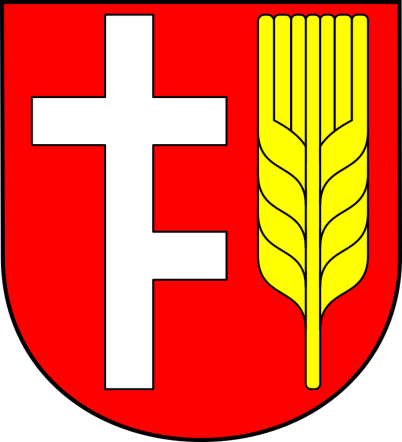 Diagnoza problemów uzależnień i innych zagrożeń społecznych dla gminy Kobylin-Borzymy na lata 2016-2020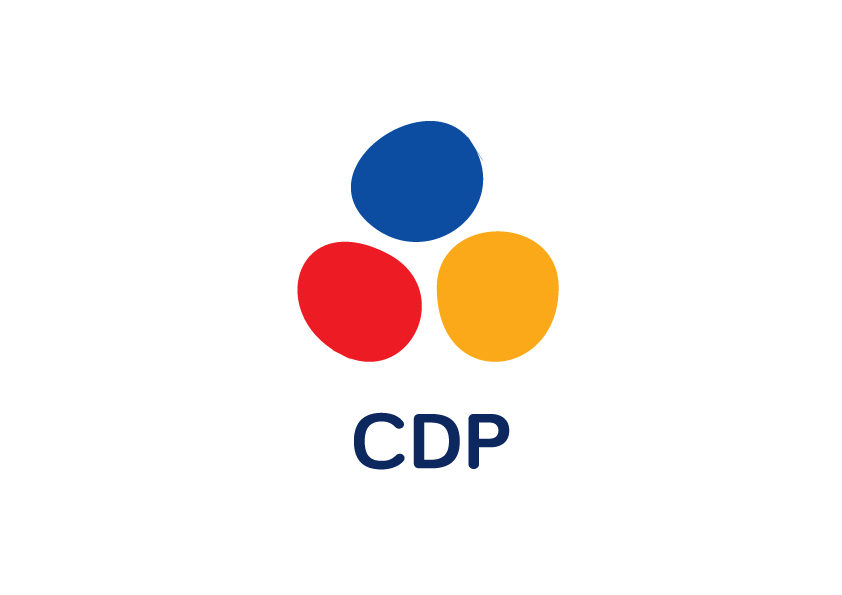 Centrum Działań Profilaktycznych ul. Krakowska 37A, 32-420 Gdów		                                                                                          tel.: 12-251-61-04           Spis treści1.	Wprowadzenie do badania	32.	Metryka gminy	4A.	O gminie	4A.	Dane	63.	Metodologia badania dorosłych	124.	Diagnoza dorosłych	12A.	Opis badanej próby	12B.	Postrzeganie problemów społecznych przez dorosłych mieszkańców Tarczyna	13C.	Problem bezrobocia i wykluczenia społecznego	14D.	Problem alkoholowy	19E.	Problem narkotykowy	29F.	Zjawisko przemocy	32G.	Ryzyko hazardu	43H.	Podsumowanie i wnioski	465.	Metodologia badania – młodzież i dzieci	476.	Dzieci i młodzież	48A.	Opis badanej próby	48B.	Ogólna dynamika problemów społecznych, dostępności używek i udziału w szkoleniach profilaktycznych	49C.	Problem alkoholowy z perspektywy dzieci i młodzieży	51D.	Problem nikotynowy z perspektywy dzieci i młodzieży	57E.	Problem narkotykowy z perspektywy dzieci i młodzieży	62F.	Problem dopalaczy z perspektywy dzieci i młodzieży	66G.	Problem przemocy z perspektywy dzieci i młodzieży	73H.	Korzystanie z komputera i zagrożenie przemocą w Internecie	80I.	Podsumowanie i wnioski	817.	Punkty sprzedaży	85A.	Opis badanej próby	85B.	Wyniki badania	86C.	Wnioski	95Wprowadzenie do badaniaW celu przeprowadzenia diagnozy przeprowadzono badanie ankietowe, które objęło dorosłych, młodzież,  dzieci oraz sprzedawców zamieszkujących gminę Kobylin-Borzymy.Celem przeprowadzonych badań była przede wszystkim analiza wybranych problemów społecznych, występujących na terenie gminy. Badany obszar dotyczył kwestii takich jak: Skali problemów alkoholowych wśród osób dorosłych i młodzieży, dynamika spożyciaPoglądy i postawy wobec alkoholuSpożycie alkoholuSkuteczność oddziaływań profilaktyczno-leczniczychPrzemoc domowa i szkolnaProblem narkotykowy i dopalaczy Wiedza dotycząca zagrożeń płynących z użytkowania komputera (cyberprzemoc)Dane zostały zebrane w okresie 05-06.2016 roku, co pozwoliło na zrealizowanie łącznie 148 ankiet. Zróżnicowany dobór próby do badania pozwolił na pogłębienie badanych zjawisk związanych bezpośrednio z zagrożeniami społecznymi na terenie gminy Kobylin-Borzymy i uzyskanie informacji oraz opinii z różnych środowisk.Uzyskane dzięki badaniu dane pozwoliły na diagnozę problemów społecznych, ich oszacowania oraz charakterystykę z perspektywy osób dorosłych, dzieci i młodzieży. Pod kątem analiz w kwestionariuszu uwzględniono kwestie dotyczące sytuacji społeczno- demograficznej badanych osób, które mogą wpływać na zróżnicowanie opinii na temat badanych problemów – za takie zmienne uznano przede wszystkim wykształcenie (wiek) oraz płeć. Analiza oraz interpretacja danych zostały podzielone na części, które odpowiadają poszczególnym badanym grupom oraz problemom społecznym. Raport ma charakter diagnozy.Metryka gminyO gminie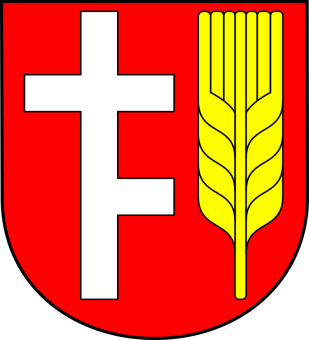 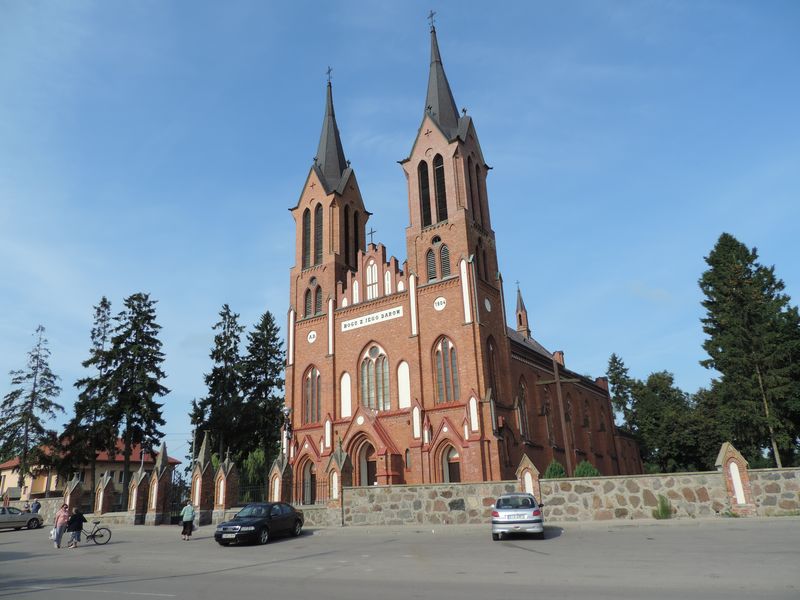 Powierzchnia gminy Kobylin-Borzymy  to 119,6 km². Znaczną powierzchnię gminy zajmują użytki rolne (74%), natomiast użytki leśne zajmują 19% powierzchni.Gmina stanowi 9,33% powierzchni powiatu. Łączna liczba ludności według stanu na  31 grudnia 2015r wynosi 3423, co daje gęstość zaludnienie na poziomie 30,5 osoby na kilometr kwadratowy. 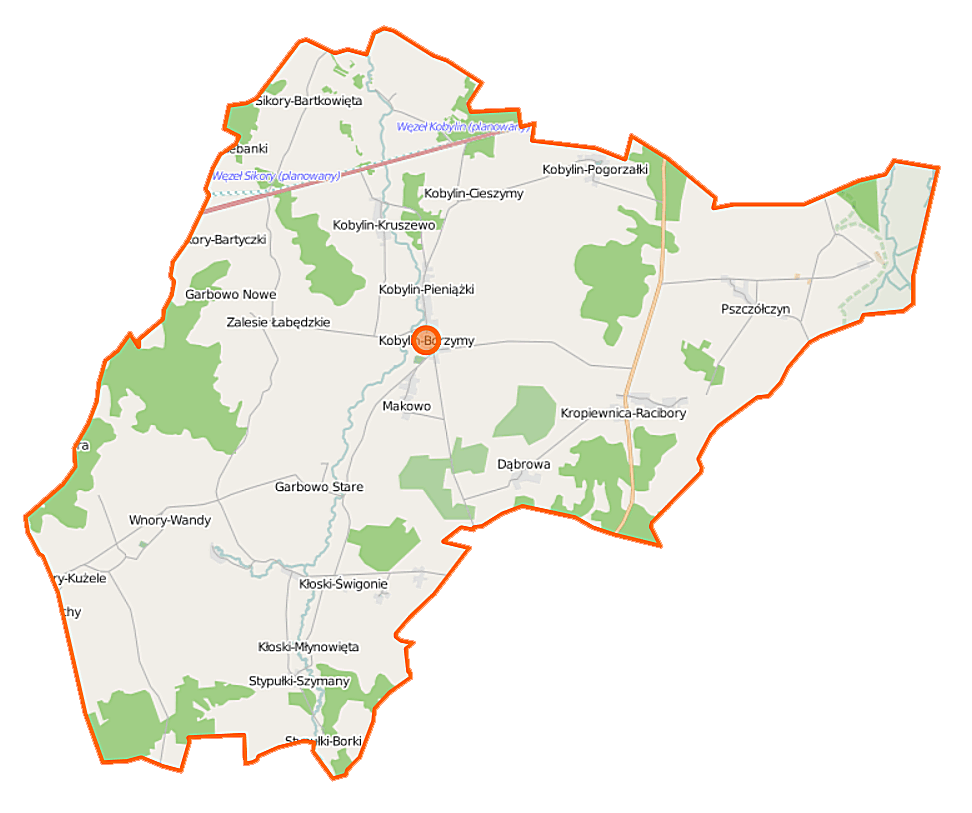 Gmina Kobylin-Borzymy  położona jest w południowo- wschodniej części województwa podlaskiego w powiecie wysokomazowieckim. Graniczy z gminami: Choroszcz, Kulesze Kościelne, Rutki, Sokoły, Tykocin, Zawady. Na terenie wsi znajduje się neogotycki kościół parafialny pw. św. Stanisława Biskupa, wzniesiony w latach 1898-1904 według projektu Franciszka Przecławskiego oraz neogotycka kaplica cmentarna z 1862 r.Przez centrum gminy przepływa rzeka Ślina . W okolicy wsi Kobylin-Borzymy znajduje się Narwiański Park Narodowy z siedzibą w Kurowie.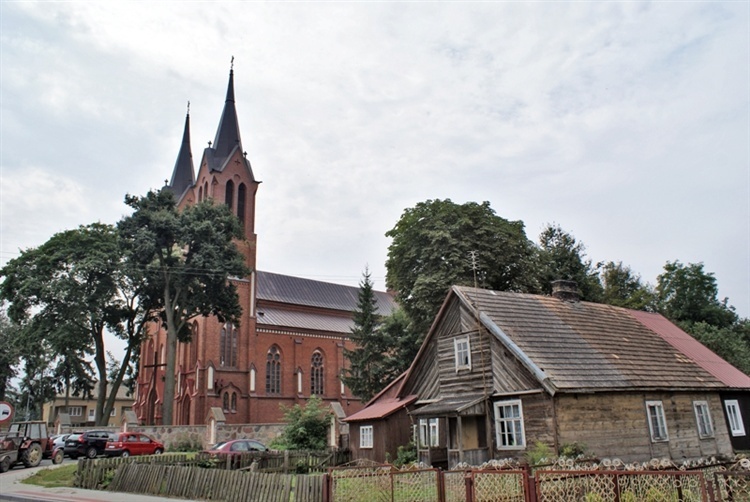 W gminie znajdują się:Zespół Szkół w Kobylinie-Borzymach, ul. Lipowa 17, 18-204 Kobylin-Borzymy,Telefon: 86 274 30 08Szkoła Podstawowa we Wnorach-Kużelach – prowadzona przez Stowarzyszenie „EDUKATOR” w Łomży, 18-208 Kulesze Kościelne,Telefon: 86 476 40 80Szkoła Podstawowa w Stypułkach-Święchach prowadzona przez Stowarzyszenie „EDUKATOR” w Łomży, 18-204 Kobylin-Borzymy,Telefon: 86 274 31 04Gminny Ośrodek Zdrowia Kobylin-Borzymy, ul. Lipowa 15, 18-204 Kobylin-Borzymy,Telefon: 86 274 30 13DaneNa terenie Gminy Kobylin-Borzymy zlokalizowanych jest ogółem 8 punktów sprzedaży napojów alkoholowych. Liczba nowych wniosków o skierowanie na leczenie odwykowe złożone do GKRPA:2013:  22014:  42015:  1Pomoc Ośrodka Pomocy SpołecznejInstytucją odpowiedzialną za realizację zadań z zakresu pomocy społecznej na terenie Gminy Kobylin-Borzymy jest Ośrodek Pomocy Społecznej. Z jego pomocy korzysta znacząca ilość rodzin w gminie. W roku 2013 ze świadczeń skorzystało 65 rodzin (rodzin korzystających ze świadczeń z powodu problemów uzależnień było 2), w roku 2014 było to 72 rodziny (rodzin korzystających ze świadczeń z powodu problemów uzależnień była 1) natomiast w 2015 roku liczba rodzin korzystających ze świadczeń wyniosła 72  (rodzin korzystających ze świadczeń z powodu problemów uzależnień były 2).Rodzaje pomocy udzielanej przez OPS :2013 ( ogółem 123)Świadczenia rzeczowe dla osób - 24 Świadczenia pieniężne dla osób - 54Świadczenie porady dla osób - 452014 ( ogółem - 130)Świadczenia rzeczowe dla osób - 28Świadczenia pieniężne dla osób - 57Świadczenie porady dla osób - 452015 ( ogółem 121)Świadczenia rzeczowe dla osób - 36Świadczenia pieniężne dla osób - 45Świadczenie porady dla osób – 40Struktura odbiorców pomocy społecznej ze względu na aktywność zawodową:2013Pracuje - 15Pracuje dorywczo - 4Nie pracuje - 4Studiuje - 0Na rencie - 0Na emeryturze - 2Na zasiłku dla bezrobotnych - 0Bezrobotny bez prawa do zasiłku - 18Inne - 02014Pracuje - 12Pracuje dorywczo - 7Nie pracuje - 5Studiuje - 0Na rencie - 0Na emeryturze - 1Na zasiłku dla bezrobotnych - 0Bezrobotny bez prawa do zasiłku - 20Inne - 02015Pracuje - 11Pracuje dorywczo - 7Nie pracuje - 4Studiuje - 0Na rencie - 0Na emeryturze - 2Na zasiłku dla bezrobotnych - 0Bezrobotny bez prawa do zasiłku - 17Inne - 0W poniższej tabeli została zamieszczona statystyka dotyczącą powodów przyznawania pomocy społecznej na terenie gminy Kobylin-Borzymy. Na przestrzeni dwóch lat można zaobserwować zwiększenie się liczby osób korzystających z pomocy społecznej. Najwięcej osób potrzebujących pomocy to osoby, które określały, jako powód przyznawania pomocy- ubóstwo. Kolejno najczęściej pomocy udzielano osobom bezrobotnym, dotkniętym długotrwałą chorobą, niepełnosprawnym, z powodu bezradności opiekunów/wychowawców i innych niesklasyfikowanych powodów.Działania w związku z procedurą „Niebieskich Kart” 2013:Sporządzone wnioski: 82014:Sporządzone wnioski: 92015:Sporządzone wnioski: 6Działalność Gminnej Komisji Rozwiązywania Problemów AlkoholowychGłównym zadaniem Gminnej Komisji Rozwiązywania Problemów Alkoholowych jest realizacja nałożonego przez ustawę o wychowaniu w trzeźwości i przeciwdziałaniu alkoholizmowi, Gminnego Programu Profilaktyki i Rozwiązywania Problemów Alkoholowych i Narkotykowych. Program ten finansowany jest z budżetu gminy, ze środków pochodzących z wpłat za wydawanie zezwoleń na sprzedaż napojów alkoholowych.Poniża tabela przedstawia działalność Komisji na przestrzeni ostatnich trzech lat:Na terenie Gminy Kobylin-Borzymy nie działają grupy samopomocowe jak AA czy Al.-Anon.Brak także punktu konsultacyjno-terapeutycznego oraz punktu konsultacyjno-informacyjnego przeciw Przemocy w rodzinie.Ważniejsze oddziaływania profilaktyczne, jakie miały miejsce w gminie Kobylin-Borzymy to:2013Spektakle profilaktyczneWarsztaty dla uczniów, rodziców i nauczycieliKoncert profilaktycznySzkolenie dla zespołu interdyscyplinarnegoUczestniczyło:150 uczniów6 nauczycieli30 rodzicówSzkolenia, w których uczestniczyli pracownicy GKRPA, OPS,  - 32014Cykl spektakli profilaktycznychWarsztaty dla młodzieży licealnej, uczniów szkół podstawowych i gimnazjówSzkolenie dla sprzedawców alkoholuUczestniczyło:200 uczniów8 nauczycieli0 rodzicówSzkolenia, w których uczestniczyli pracownicy GKRPA, OPS,  - 22015Spektakle profilaktyczneZajęcia teatralnePrelekcje dla rodzicówSzkolenia z zakresu pomocyUczestniczyło:210 uczniów12 nauczycieli90 rodzicówSzkolenia, w których uczestniczyli pracownicy GKRPA, OPS,  - 2Inne działania profilaktyczne skierowane do dzieci i młodzieży np.: 2013 np.:Kolonie i obozy z programem zajęć socjoterapeutycznym dla dzieci i rodzin z problemem alkoholowym ( ilość osób - 0)Kolonie i obozy z programem zajęć profilaktycznych w zakresie rozwiązywania problemów alkoholowych ( ilość osób - 15)Programy i przedsięwzięcia profilaktyczne opracowane i realizowane przez młodzież , skierowane do grup rówieśniczych np. kluby dyskusyjne, dyskoteki bezalkoholowe, audycje radiowe itp. ( ilość osób - 0)Pozalekcyjne zajęcia sportowe realizowane w ramach gminnego programu profilaktyki i rozwiązywania problemów alkoholowych ( ilość osób- 0)Inne- brak.2014 np.:Kolonie i obozy z programem zajęć socjoterapeutycznym dla dzieci i rodzin z problemem alkoholowym ( ilość osób - 0)Kolonie i obozy z programem zajęć profilaktycznych w zakresie rozwiązywania problemów alkoholowych ( ilość osób - 7)Programy i przedsięwzięcia profilaktyczne opracowane i realizowane przez młodzież , skierowane do grup rówieśniczych np. kluby dyskusyjne, dyskoteki bezalkoholowe, audycje radiowe itp. ( ilość osób - 0)Pozalekcyjne zajęcia sportowe realizowane w ramach gminnego programu profilaktyki i rozwiązywania problemów alkoholowych ( ilość osób- 0)Inne brak2015 np.:Kolonie i obozy z programem zajęć socjoterapeutycznym dla dzieci i rodzin z problemem alkoholowym ( ilość osób- 0)Kolonie i obozy z programem zajęć profilaktycznych w zakresie rozwiązywania problemów alkoholowych ( ilość osób - 4)Programy i przedsięwzięcia profilaktyczne opracowane i realizowane przez młodzież , skierowane do grup rówieśniczych np. kluby dyskusyjne, dyskoteki bezalkoholowe, audycje radiowe itp. ( ilość osób - 0)Pozalekcyjne zajęcia sportowe realizowane w ramach gminnego programu profilaktyki i rozwiązywania problemów alkoholowych ( ilość osób -0)Inne brakDziałalność Podkomisji interwencyjno-motywującej ( brak podkomisji)2015 / do GKRPA Komisji wpłynęło :Wniosków o leczenie odwykowe - 1Obecnie rozpoczętych - 3Zleceń przeprowadzenia badania przez biegłych sądowych - 1Wniosków do Sądu w sprawie obowiązku leczenia odwykowego – 2Metodologia badania dorosłychBadanie diagnozujące problemy uzależnień na terenie gminy Kobylin-Borzymy zostało przeprowadzone zgodnie z metodologią ilościową, przy użyciu papierowego i elektronicznego kwestionariusza. Koncepcja badania uwzględniła zapewnienie trafności i rzetelności planowanych działań, z czym wiązał się przede wszystkim sposób realizacji badania i proces zbierania danych. Głównym celem badania było poznanie opinii oraz postaw względem wybranych problemów społecznych: problemu alkoholowego, narkotykowego, hazardu oraz zjawiska przemocy, co pozwoliło na diagnozę tych zjawisk w środowisku mieszkańców. Wyniki przedstawione w raporcie mają charakter procentowy, a ewentualne dysproporcje (maksymalnie +/-2%) związane są z zaokrągleniem do liczb całkowitych.Diagnoza dorosłychOpis badanej próbyW anonimowym badaniu ankietowym przeprowadzonym na terenie gminy Kobylin-Borzymy wzięło udział 62 osoby, w tym 39 kobiet i 23 mężczyzn. Wśród ankietowanych osób 6% posiadało wykształcenie podstawowe, 10% zawodowe, 29% średnie, 47% wykształcenie wyższe, natomiast 9% odmówiło odpowiedzi na pytanie.Postrzeganie problemów społecznych przez dorosłych mieszkańców gminy Kobylin-BorzymyPierwszą badaną sprawą w diagnozie było postrzeganie problemów społecznych. W pytaniu mieszkańcy mogli oznaczyć wagę występujących problemów. Ankietowani w większości przypadków uznali poszczególne problemy społeczne za występujące w stopniu umiarkowanym. Najpoważniejszy problemem według ankietowanych jest bezrobocie. Wskazuje na to 29% ankietowanych (zsumowane odpowiedzi „bardzo poważne” oraz „poważne”). 25% respondentów podkreśliła również wagę problemu zanieczyszczenia środowiska oraz zubożenia społeczeństwa (24%).Na uwagę zasługuje również problem braku tolerancji. Blisko 20% zaznaczyło tę odpowiedź. Pozytywnym wynikiem jest natomiast to, że według 50% respondentów problem narkomani na terenie gminy Kobylin-Borzymy jest znikomy. 40% ankietowanych uważa również, że hazard jest problemem znikomym. Na terenie gminy problemy mieszkaniowe uważane są również na występujące w stopniu znikomym.Szczegóły obrazuje poniższe zestawienie. Wyk. 4.B.1. Postrzeganie wybranych problemów społecznychOmawiane kwestie zostały poruszone w badaniach „Problemy alkoholowe na tle innych problemów społecznych”, przeprowadzonych przez Państwową Agencję Rozwiązywania Problemów Alkoholowych. W skali całego kraju na pierwsze miejsce wysuwa się problem bezrobocia, kolejno spadek stopy życiowej, przemoc i agresja na ulicach, picie alkoholu przez młodzież oraz alkoholizm. Według badań zubożenie społeczeństwa pozytywnie koreluje ze wzrostem spożywania alkoholu. Trudności w znalezieniu zatrudnienia, problemy wynikające z nadużywania alkoholu, narkomania oraz ubóstwo społeczne powinny skupić na sobie uwagę władz, ponieważ w tych obszarach są największe oczekiwania mieszkańców w związku z podjęciem określonych działań. Wysoka pozycja zjawiska alkoholizmu i kryzysu rodzinnego (relatywnie do innych badanych populacji) jednoznacznie wskazuje priorytetowy kierunek działań, jaki powinien zająć samorząd w ramach profilaktyki i rozwiązywania problemów uzależnień.Problem bezrobocia i wykluczenia społecznegoKolejna pula pytań dotyczyła bezrobocia. Bezrobocie jest zjawiskiem trudnym do zmierzenia. Statystyki najczęściej odnoszą się do skali bezrobocia rejestrowanego (jawnego), ujmując w ten sposób tylko część osób pozostających bez pracy. Bezrobocie przyczynia się do występowania wielu negatywnych zjawisk społecznych w życiu osób nieposiadających stałej pracy. Poważnym skutkiem bezrobocia jest ubożenie rodziny, które często prowadzi do narastania konfliktów i napięć między członkami rodziny oraz przyczynia się do powstawania patologii społecznych. Brak perspektyw zatrudnienia, szczególnie w przypadku bezrobotnych długoterminowych, powoduje degradację pozycji społecznej tych osób. Budzi obawy o własny los i możliwości przetrwania całej rodziny, a także odbija się negatywnie na samopoczuciu i stanie zdrowia bezrobotnego. Długotrwałe bezrobocie często prowadzi do ubóstwa i marginalizacji społecznej. Mieszkańcom zostały zadane pytania dotyczące tego negatywnego zjawiska. Badanie CBOS z 2013 roku na temat bezrobocia pokazało, że 46% respondentów doświadczyło w przeszłości lub obecnie doświadcza bezrobocia (15% Polaków uznaje się za bezrobotnych), jest to wzrost o 5% w porównaniu z badaniem z 2011 roku.Ankietowani odpowiadali na pytanie, czy w ich gospodarstwie domowym znajduje się osoba bezrobotna. Okazało się, że 43% mieszkańców przyznaje, że jest taka osoba. 57% ankietowanych twierdzi, że w ich domu nie ma takiej osoby.Wyk. 4.C.1. Czy w Pani/-a rodzinie (gospodarstwie domowym) znajduje się osoba bezrobotna?57% ankietowanych wskazało, że szansa na znalezienie pracy przez bezrobotnych jest niewielka. 27% mieszkańców gminy uważa, że szansa na znalezienie pracy przez osoby bezrobotne jest umiarkowana a  zaledwie 4% uważa, że duża.Wyk.4.C.2. Jaka jest, Pani/Pana zdaniem, szansa znalezienia pracy przez bezrobotnych?Respondenci zostali poproszeni o scharakteryzowanie sposobu zarządzania dochodem w swoim gospodarstwie domowym. 56% mieszkańców zadeklarowała, że funduszy wystarcza im na bieżące wydatki, lecz niestety nie pozwala to na jakiekolwiek oszczędzanie.  Aż 31% ankietowanych żyje bardzo oszczędnie, kupując najtańsze produkty, dzięki czemu pieniędzy wystarcza na wszystko. 11% ankietowanych przyznało, że ich sytuacja materialna jest bardzo ciężka i nie wystarcza im pieniędzy na zaspokajanie bieżących potrzeb.Jest także grupa mieszkańców, którym nie brakuje środków do życia i mogą pozwolić sobie na oszczędzanie. Niestety jest to zaledwie 2 % ankietowanych.Wyk.4.C.3. Proszę zaznaczyć określenie, które najlepiej charakteryzuje sposób zarządzania dochodem w Pani/Pana gospodarstwie domowym.Warto pamiętać, że osoby trwale ubogie cechuje poczucie bezradności, bezsilności oraz zepchnięcia na margines. W takich rodzinach może istnieć przyzwolenie na łamanie norm społecznych, mogą występować liczne konflikty i napięcia między członkami rodziny, jak również przemoc. Utrwalanie się biedy powoduje zmianę stylu życia rodziny oraz przyczynia się do powstania wielu niekorzystnych zjawisk, jak: zaniedbania w opiece i wychowaniu dzieci, alkoholizm, przemoc w rodzinie, przestępczość.Kolejne pytanie odnosiło się do tego, które osoby według respondentów najbardziej narażone są wykluczeniem społecznym. Jak wynika z ankiety zdaniem badanych najbardziej narażone na wykluczenie społeczne są osoby uzależnione (46%), na drugim miejscu są to osoby niepełnosprawne (26%). Aż 18% respondentów wskazało osoby starsze. Rodziny wielodzietne oraz osoby samotnie wychowujące dzieci, według 4% badanych również narażone są na wykluczenie społeczne.Wyk.: 4.C.4. Które osoby, według Pani/Pana są najbardziej zagrożone wykluczeniem społecznym?Osoby, które znajdują się w trudnej sytuacji życiowej, według badanych mieszkańców gminy, najczęściej mogą liczyć na pomoc Ośrodka Pomocy Społecznej (49%). Na drugim miejscu osoby mogą zwrócić się do krewnych. Ich wartość dostrzega aż 30% ankietowanych. Do Organizacji, Kościoła/Caritas, sąsiadów czy Inne zwróciłoby się 21% mieszkańców.Wyk.4.C.5. Do kogo mogą się, Pani/Pana zdaniem, zwrócić osoby w trudnej sytuacji życiowej?Ostatnim pytaniem z zakresu problemu bezrobocia i wykluczenia społecznego było pytanie odnośnie wiedzy respondentów na temat działań wspierających osoby bezrobotne i zagrożone wykluczeniem społecznym. 60% respondentów nie wie jak władze lokalne wspierają takie osoby, natomiast 40% ankietowanych ma wiedzę na ten temat.Wyk. 4.C.6. Czy posiada Pan/i wiedzę na temat działań wspierających osoby bezrobotne i zagrożone wykluczeniem społecznym?Problem alkoholowyW Kobylinie-Borzymy problem alkoholizmu jest jednym z najbardziej dotkliwych problemów społecznych. Niewłaściwe spożywanie alkoholu może mieć negatywny wpływ zarówno na środowisko rodzinne, dotykając poszczególnych członków rodziny, jak i na środowisko społeczne, przyczyniając się do zmniejszenia poczucia bezpieczeństwa i komfortu mieszkańców. Należy również zwrócić uwagę na problem alkoholizmu w kwestii rodzicielskiej.  W badaniach interesowało nas kilka zagadnień: jaka jest wiedza i stosunek mieszkańców do alkoholu, czy w środowisku lokalnym występują zagrożenia (bójki, wandalizm) związane z nadmiernym spożywaniem alkoholu, czy respondenci widzą jakieś zmiany dotyczące alkoholu na przestrzeni ostatnich 10 lat oraz czy posiadają wiedzę o działaniach władz związanych z tym zagadnieniem. Na początku mieszkańcy zostali zapytani, od jakiego wieku powinno się sprzedawać alkohol. Prawie 47% badanych uważa, że powinno się sprzedawać alkohol od 18 roku życia. Kolejna grupa mieszkańców jest zdania, aby podnieść granicę wieku do 21 (51%). Zaledwie 2% przebadanych uważa, że 16-latkowie również powinni mieć prawo do zakupu alkoholu.Wyk.4.D.1. Od jakiego wieku powinno się mieć prawo zakupu alkoholu?Zapytaliśmy również mieszkańców miasta, czy uznają alkohol zawarty w piwie lub winie za mniej szkodliwy niż ten zawarty w wódce. 81% badanych stwierdziło, że alkohol zawarty w piwie/winie jest mniej szkodliwy,  a tylko 19% uznało go za tak samo szkodliwy. Oczywiście alkohol jest tą samą substancją, bez znaczenia, w jakim napoju się znajduje. Różnice polegają jedynie na jego stężeniu w poszczególnych napojach. Opinie stwierdzające, że alkohol znajdujący się w wódce jest bardziej groźny od tego zawartego w piwie lub winie, wskazują na brak świadomości istniejących zagrożeń wynikających ze spożywania jakiejkolwiek formy napojów procentowych. Wyk.4.D.2. Czy uważa Pan/i, że alkohol zawarty w winie/piwie jest mniej szkodliwy niż ten w wódce?W badaniu interesowało nas również, czy respondenci zauważyli zmiany w obyczajowości spożywania alkoholu w swoim środowisku. 23% badanych stwierdziło, że zdecydowanie spożycie wzrosło, 52% badanych nie zauważa zmian na przestrzeni ostatnich 10 lat, a zaledwie 25% badanych uważa, że spożycie alkoholu zmalało.Wyk.4.D.3. Czy Pani/Pana zdaniem spożycie alkoholu w środowisku lokalnym w ciągu ostatnich 10 lat?Kolejne pytanie dotyczyło częstotliwości spożywania alkoholu przez respondentów. 14% ankietowanych przyznało, że nie spożywa alkoholu, 37% badanych mieszkańców gminy pije alkohol okazjonalnie (rzadziej niż raz w miesiącu). Ponadto 18% badanych pije alkohol średnio raz w miesiącu, 19% badanych – kilka razy w miesiącu. 9% badanych spożywa napoje alkoholowe raz w tygodniu,3% mieszkańców więcej niż raz w tygodniu. Żaden z ankietowanych nie zdeklarował, że spożywa alkohol codziennie.Wyk.4.D.4. Jak często spożywa Pan/i alkohol?Najczęściej spożywanym alkoholem jest wino, 38% mieszkańców deklaruje jego spożycie. Na drugim miejscu wśród preferencji ankietowanych znalazło się piwo, po które sięga 36% ankietowanych. Kolejne miejsca zajęły napoje wysokoprocentowe (26%).Wyk.4.D.5. Jaki alkohol spożywa Pan/i najczęściej ?Najczęściej spożywanym rodzajem alkoholu jest piwo. 13% ankietowanych zdeklarowało, że spożywa go więcej niż 50 razy w roku. 2% zaznaczyło, że spożywa go 40-50 razy w roku, taka sama liczba respondentów zaznaczyła odpowiedź 30-40 razy, 17% 10-30 razy, 11% uznaje, że spożywa 5-10 razy rocznie, 17% ankietowanych spożywa ten napój alkoholowy okazjonalnie (odpowiedź 1-5 razy w skali roku). Również taki sam odsetek badanych (17%) zadeklarowało, że w ogóle nie spożywa tego alkoholu. Drugim pod względem częstotliwości spożywania alkoholem jest wino. Zaledwie 3% respondentów spożywa ten rodzaj alkoholu ponad 50 razy w roku. 15% spożywa go od 10-30 razy, 16% od5-10 razy. Pozytywnym zjawiskiem jest fakt, że blisko 50% badanych w ogóle nie spożywa tego rodzaju alkoholu, bądź pije go okazjonalnie. Jeśli chodzi o napoje wysokoprocentowe odsetek nie pijących lub spożywających od 1-5 razy jest dosyć wysoki i wynosi 35% ankietowanych. 17% przyznaje się do spożywania napojów wysokoprocentowych od5-10 razy, 6% zaznaczyło odpowiedź „10-30 razy”, 3% spożywa więcej niż 30 a mniej niż 40 razy rocznie, taka sama ilość zdeklarowała, że spożywa napoje wysokoprocentowe od 40-50 razy. 3% przyznaje, że spożywa ten rodzaj alkoholu ponad 50 razy w ciągu roku.Wyk. 4.D.5. Jak często pił/a Pan/i w ciągu ostatniego roku poszczególne rodzaje alkoholu?Spożywanie alkoholu może być powiązane z agresywnym zachowaniem, które ujawnia się w życiu społecznym w postaci bójek, awantur, pobić i stosowania wulgaryzmów. 21% mieszkańców uważa, że osoby pijące alkohol w miejscu zamieszkania stanowią szczególne zagrożenie dla bezpieczeństwa, odmiennego zdania jest 54%, natomiast 25% nie ma zdania na ten temat. Wyk.4.D.6. Czy osoby pijące alkohol w miejscu Pani/a zamieszkania stanowią szczególne zagrożenie dla bezpieczeństwa?Zapytaliśmy również respondentów (pytanie wielokrotnego wyboru), czy w ostatnim czasie doświadczyli nieprzyjemnej sytuacji związanej ze spożywaniem alkoholu. 24% ankietowanych doświadczyło awantur oraz głośnego zachowania młodzieży (22%).  Deklarowano również obecność bójek (12%), wandalizmu (7%)  oraz w niewielkim stopniu doznawania bezpośredniej krzywdy 4%. Pozytywnym aspektem jest to, że 31% badanych stwierdziło, że nie doświadczyło żadnej z takich sytuacji w ostatnim czasie. Jak widać z otrzymanych wyników, ankietowani nie spotykają nazbyt często się z zachowaniami dewiacyjnymi ze strony osób będących pod wpływem alkoholu. Nie oznacza to jednak,  że takich problemów nie ma, co jasno obrazują wyniki. Wyk.4.D.7. Których z poniższych wydarzeń związanych ze spożywaniem alkoholu w miejscu publicznym miał/a Pan/ Pani okazję doświadczyć w ostatnim czasie?Kolejnym pytaniem skierowanym do respondentów było to czy zauważają pozytywne zmiany w obyczajowości spożywania alkoholu i jeśli tak to czym są one spowodowane. 18% nie zauważa pozytywnych zmian w obyczajowości  spożywania alkoholu. Największy odsetek ankietowanych (20%) uważa, że zmiany są spowodowane obawą przed utratą pracy,  17% uważa, że pozytywne zmiany spowodowane są edukacją informacyjną społeczeństwa. 16% twierdzi, że powodem zmian jest zubożenie i brak środków. 15% widzi zmianę w  tym, że społeczeństwo potrafi w inny sposób spędzać czas wolny. Wysoka cena alkoholu jest tylko dla 4% respondentów powodem zmian w obyczajowości. Zaledwie 6% ankietowanych zaznaczyło, że za pozytywną zmianą w obyczajowości spożywania alkoholu stoi obawa przed odtrąceniem społecznym.Wyk.4.D.8. Czy zauważa Pan/i pozytywne zmiany w obyczajowości spożywania alkoholu. Jeśli tak, to czym są one, spowodowane?Najczęstszym powodem sięgania po alkohol według  ankietowanych jest chęć zapicia problemów. 40% zaznaczyło tą odpowiedź. 34% uważa, że powodem jest chęć wyluzowania, 10% uważa, że powodem jest brak możliwości spędzania wolnego czasy, 9% widzi powód w presji wywieranej przez znajomych.  Zaledwie 1% badanych uważa, że ludzie sięgają po alkohol przez zbyt niską cenę. 6% nie ma zdania na ten temat. Wyk.4.D.9.Jak Pan/i sądzi, co jest głównym powodem sięgania przez ludzi po alkohol?Ankietowani odpowiadali również na pytanie jakie są sposoby na wyleczenie alkoholika z uzależnienia. Najlepszym sposobem według badanych jest silna wola (31%), na drugim miejscu znalazła się psychoterapia (24%). Dobrym sposobem na wyjście z nałogu według badanych jest również motywowanie przez najbliższych. Tego zdania jest 15% respondentów. Jako skuteczny sposób 12% ankietowanych uznało  zmuszenie do leczenia przez sąd. Mniej skutecznym sposobami na wyleczenie według ankietowanych jest zastosowanie „wszywki” (7%),  groźba wyrzucenia z domu (6%). Jako najmniej skuteczną formę wyleczenia się z alkoholizmu według badanych jest groźba wyrzucenia z domu. Tę odpowiedź zaznaczyło zaledwie 3% respondentów.Wyk.4.D.10. Jakie są, Pani/Pana zdaniem, sposoby na wyleczenie alkoholika z uzależnienia?28% badanych mieszkańców oczekuje od władz lokalnych działań, mających na celu zmniejszenie skali problemów alkoholowych w swoim otoczeniu. Aż 54% ankietowanych nie ma zdania w tej kwestii, co może wynikać z braku wiedzy o możliwościach działania władz lokalnych na zaistniałą sytuację.Wyk.4.D.11. Czy oczekuje Pan/i od władz lokalnych działań służących ograniczeniu problemów alkoholowych?Problem narkotykowyKolejny aspekt badania dotyczył problemu narkotykowego i dopalaczy. Pod pojęciem narkotyku rozumieć należy substancje psychoaktywne inne niż alkohol i tytoń.  Spożycie ich ma na celu wywołanie w organizmie jak najwierniejszego efektu narkotycznego substancji zdelegalizowanych. Głównym przedmiotem naszego zainteresowania będą substancje nielegalne, a więc takie, których produkcja i sprzedaż są nielegalne.Badani zostali zapytani o ilość znanych im osób we własnym otoczeniu, które zażywają narkotyki. 65% respondentów nie zna nikogo takiego w swoim otoczeniu. 9% ankietowanych zna jedną osobę, która zażywa narkotyki, 20% zna od dwóch do pięciu takich osób, 2% mieszkańców zna od sześciu do dziesięciu osób, zażywających narkotyki. 
4% ankietowanych zna więcej niż dziesięć takich osób. Wyk.4.E.1. Ile zna Pani/Pan osób, które zażywają narkotyki?Żaden z  ankietowanych mieszkańców nie twierdzi, że nabycie narkotyków na terenie gminy jest łatwe i właściwie nie wymaga  dużego wysiłku, 14%, że raczej łatwe. 11% badanych uważa, że nabyć takie środki jesttrudno.16% sądzi, że to raczej trudne a 9%, że bardzo trudne. Połowa ankietowanych nie wie, czy łatwo jest nabyć narkotyki w ich gminie.87% ankietowanych przyznało, że nie wie, gdzie można kupić narkotyki. 96% badanych nigdy nie zażyło środku, uważanego za narkotyk. 4% przyznało, że miało do czynienia z tego rodzaju substancjami.Warto zwrócić uwagę, że taka liczba najczęściej jest niższą od rzeczywistej, ponieważ dla większości osób są to pytania krępujące i mimo, że badanie jest anonimowe, nie odpowiadają na pytania zgodnie z prawdą.Wyk.4.E.2. Nabywanie narkotyków.Wyk.4.E.3. Czy kiedykolwiek zażył/a Pan/i środek uważany za narkotyk?Kolejne pytanie dotyczyło tego, czy zdarzyło się respondentom przebywać w pracy pod wpływem alkoholu lub narkotyków. 14% badanych przyznało, że zdarzały się takie sytuacje, natomiast 86% nie miało takich doświadczeń. Wyk.3.E.4. Czy kiedykolwiek przebywał/a Pan/i w pracy pod wpływem alkoholu lub narkotyków?Ostatnim pytaniem w temacie problemów uzależnień od z narkotyków i alkoholu było to, czy respondenci mają świadomość prowadzonych działań na terenie gminy, które zapobiegają uzależnieniom. Niepokojący jest fakt, że aż 65% nie wie jakie działania w tym obszarze są prowadzone. Natomiast 35% badanych posiada taką wiedzę.Wyk.3.E.5. Czy wie Pan/i, jakie działanie prowadzone są na terenie Państwa miasta/gminy, by przeciwdziałać i zapobiegać uzależnieniom od alkoholu i narkotyków?Zjawisko przemocyDane Eurobarometru (wg Badań z 2012r.) pokazują, że Polacy stosunkowo częściej niż obywatele Unii Europejskiej stykają się w swoim środowisku z ofiarami przemocy domowej. Równocześnie wyniki badań potwierdzają, że w żadnym z krajów europejskich problem ten nie został rozwiązany.Pierwsze pytanie z tej kategorii dotyczyło orientacji w ilości osób, które doznają przemocy. Az 61% ankietowanych przyznało, że zna osoby, które padły ofiarą przemocy fizycznej lub psychicznej, a 78% zna rodziny, w których dochodzi do różnych form przemocy.Wyk.4.F.1. Czy zna Pan/i osoby, które doznają przemocy fizycznej lub psychicznej ?Wyk.4.F.2. Czy zna Pan/i rodziny, o których słyszał/a Pan/i lub wie, że dochodzi w nich do różnych form przemocy?Według ankietowanych sytuacja materialna osób doznających przemocy najczęściej jest zła. 42% zaznaczyło tą odpowiedź. 19% uznało, że sytuacja materialna tych osób jest średnia, 9% dobra. 30% badanych nie wie, w jakiej sytuacji materialnej są osoby doznające przemocy. Wyk.4.F.3.Według Pana/i, sytuacja materialna osób doznających przemocy najczęściej jest.Okazuje się, że ponad połowa (51%) ankietowanych nie wie, jak zachować się w przypadku, gdy ktoś doznaje przemocy i jak takiej osobie pomóc. Jest to wysoki procent, co zmusza do zastanowienia się nad zwiększeniem ilości i zakresu działań przeciw przemocy na terenie gminy, tak, aby każdy, kto jest ofiarą przemocy lub każdy, kto chce takiej osobie pomóc, wiedział - gdzie ma się udać i co zrobić. Pozostali ankietowani uważają, że poradzą sobie w takiej sytuacji oraz dobrze wiedzą, gdzie się udać, aby pomóc takiej osobie lub rodzinie.Wyk.4.F.4. Czy wie Pan/i, jak powinno się postępować wobec osoby, która doświadcza przemocy?Zapytaliśmy badanych czy istnieją okoliczności usprawiedliwiające przemoc. Ponad 90% ankietowanych odpowiedziała stanowczo, że nie ma żadnych sytuacji łagodzących dla przemocy. Jednak 2% uważa, że są takie sytuacje, natomiast 7% nie ma zdania na ten temat. Według TNS OBOP 13% Polaków dostrzega okoliczności, które przemoc w rodzinie usprawiedliwiają, co jest znacznie niższym wynikiem od rezultatów uzyskanych w naszym badaniu.Wyk.4.F.5. Czy, Pani/a zdaniem, istnieją okoliczności usprawiedliwiające przemoc?W pytaniu o to kto częściej pada ofiarą przemocy w rodzinie, 74% respondentów zaznaczyło, że trochę częściej są to kobiety. 10% uważa, że w równym stopniu są to kobiety jak i mężczyźni, tylko 2% uważa, że częściej są to mężczyźni. 14% ankietowanych trudno odpowiedzieć na to pytanie. Wyk.4.F.6.Kim wg Pana/Pani są ofiary przemocy w rodzinie?W kolejnym pytaniu zapytano respondentów jaki według nich rodzaj przemocy jest najczęściej stosowany w rodzinie. 56% odpowiedziało, że jest to aspekt fizyczny, 44% uznało, że psychiczne znęcanie się jest najczęściej stosowanym rodzajem przemocy. Żaden respondent nie zaznaczył odpowiedzi o ekonomicznym i seksualnym rodzaju przemocy.Wyk.4.F.7.Jaki rodzaj przemocy jest wg Pana/Pani najczęściej stosowany w rodzinie?Jeśli chodzi o kobiety jako o sprawców przemocy w rodzinie, w porównaniu z tym co było 10-15 lat temu według 32% badanych wzrosła bądź trochę wzrosła. 14% badanych uznała, że liczba ta nie uległa zmianie, 8% uważa, że liczba kobiet będących sprawcami zmniejszyła się lub trochę się zmniejszyła. 47% nie ma zdania na ten temat.Wyk.4.F.8 Jeśli chodzi o przemoc w rodzinie, jak się Pani/Panu wydaje, w porównaniu z tym, co było 10-15 lat temu, liczba kobiet będących sprawcami przemocy.Nieco inaczej to samo pytanie odnosi się do mężczyzn. Według 26% badanych liczba mężczyzn będacych sprawcami przemocy na przestrzeni 10-15 lat wzrosła bądź trochę wzrosła. 21% respondentów uważa, ze liczba ta nie uległa zmianie. 10 % uważa, że liczba ta zmniejszyła się. 43% nie ma zdania na ten temat.Wyk.4.F.9.Jeśli chodzi o przemoc w rodzinie, jak się Pani/Panu wydaje, w porównaniu z tym co było 10-15 lat temu, liczba mężczyzn będących sprawcami przemocy.Wyk.4.F.10. Czy, Pani/Pana zdaniem,  strach dziecka przed rodzicami ułatwia jego wychowanie?21% ankietowanych uznało, że strach dziecka przed rodzicami ułatwia wychowanie, natomiast stanowcza większość (aż 79%) uważa, że nie przynosi on pozytywnych efektów wychowawczych. Spytaliśmy także czy surowe traktowanie, powoduje, że w przyszłości dziecko łatwiej sobie radzi. Niepokojące jest to, że aż 30% respondentów potwierdziło tę tezę.Wyk.4.F.11. Czy, Pani/Pana zdaniem,  strach dziecka przed rodzicami ułatwia jego wychowanie?56% pytanych uważa, że stosowanie kar fizycznych powinno być zakazane prawem, 44% jest przeciwnego zdania. Jest to niewielka dysproporcja. Władze lokalne powinny zainteresować się  tym problemem, by zapobiec dalekosiężnym skutkom jakie niesie za sobą przemoc fizyczna.Wyk.4.F.12. Czy, Pani/Pana zdaniem, stosowanie kar fizycznych powinno być zakazane prawem?Tylko 7% ankietowanych przyznaje, ze powinien być wprowadzony zakaz stosowania kar cielesnych. 45% ankietowanych uważa, że raczej nie. Jest to bardzo duży odsetek osób. 30% uważa natomiast, że taki zakaz koniecznie powinien być wprowadzony. 18% respondentów nie ma zdania na ten temat.Wyk.4.F.12.Czy, Pani/Pana zdaniem, należy wprowadzić zakaz stosowania kar cielesnych (bicia, klapsów) wobec dzieci?Spory odsetek ankietowanych, bo aż 55% uważa, że od czasu do czasu stosowanie kar fizycznych jest dobrą metodą wychowawczą. 5% uważa, że jest to dobra metoda wychowawcza. Mniejsza część ankietowanych, bo 40% jest odmiennego zdania.Wyk.4.F.13Czy, Pani/Pana zdaniem, stosowanie kar fizycznych jest dobrą metodą wychowawczą?Prawie połowa pytanych zadeklarowała również, że zna przypadki bicia dzieci przez ich rodziców/opiekunów. Odsetek ten jest bardzo wysoki.Z wyników badań CBOS z 2012 roku, wynika, że kobiety częściej są ofiarami przemocy. Więcej, niż co czwarty Polak (28%) deklaruje, że zna osobiście lub z widzenia kobiety bite przez partnerów. Przemoc najczęściej kojarzona jest z aspektem fizycznym. Nie należy jednak zapominać o tym, że przemoc w innych formach może być równie katastrofalna w skutkach, pomimo braków śladów na ciele. Mowa tutaj o przemocy na tle psychicznym, która może prowadzić m.in. do zniszczenia pozytywnego obrazu samego siebie.W przemocy psychicznej wykorzystuje się mechanizmy takie jak:wyśmiewanie, poniżanie, upokarzanie, zawstydzanie, narzucanie własnych poglądów, ciągłe krytykowanie, kontrolowanie, ograniczanie kontaktów z innymi ludźmi, stosowanie gróźb, szantażowanie. Coraz częściej dostrzega się przemoc na tle ekonomicznym. Jak wynika z Europejskiego Sondażu Społecznego aż 22% kobiet w Polsce nie ma żadnych własnych dochodów. Osoby te są najczęściej uzależnione od swoich partnerów, którzy stosują wobec nich różne formy przemocy ekonomicznej.  Przemoc wobec dzieci to zjawisko bardzo dobrze znane we wszystkich kręgach kulturowych. Przez wieki było ono bagatelizowane, uważane za „ochronę” dziecka przed demoralizacją, wykolejeniem 
i zejściem na złą drogę. Dopiero w XIX w. zajęto się badaniem wpływu stosowania przemocy wobec dzieci. Prawdziwa i zasadnicza zmiana stosunku rodziców do dzieci i w konsekwencji społeczeństwa dorosłych w stosunku do dzieci, dokonała się głównie dzięki rozwojowi psychologii, a przede wszystkim dzięki odkryciom Z. Freuda. Dziś już wiemy doskonale, że przemoc może prowadzić do wewnętrznej destrukcji i może być przyczyną wielu groźnych następstw. Dlatego tak ważna jest edukacja w zakresie agresji i przemocy, zarówno dorosłych ludzi jak i młodych dzieci, które kształtują nowe pokolenie.CyberprzemocMieszkańcom zadano także pytanie: ile czasu spędza Twoje (lub bliskie Tobie dziecko) przed ekranem komputera. 2% ankietowanych odpowiedziało, że jest to  mniej niż godzinę dziennie . 22% badanych wskazało pomiędzy 1-3 godziny, zdecydowanie największa ilość respondentów zakreśliła odpowiedź, że ich dzieci spędzają 3-5 godz. przed komputerem. A 2% respondentów uznało, że ich dzieci spędzają dłużej niż 5 godzin dziennie przed komputerem. Wyk.4.F.11. Ile przeciętnie czasu spędza dziennie przed komputerem  dziecko?Godzina dziennie spędzana przed komputerem stanowi pewną normę, która jest odpowiednia. Kiedy czas przebywania przed ekranem komputera zwiększa się do 3 godzin dziennie, bądź też więcej, jest już to stanowczo zbyt dużo. Komputer oraz Internet to doskonałe narzędzia, które pomagają dzieciom w odkrywaniu świata, w nauce oraz komunikacji, lecz należy pamiętać, aby rozsądnie sprawować pieczę nad krokami swoich pociech w Internecie, ponieważ jest to jednocześnie źródło wielu niebezpiecznych informacji. Uzależnienie się od Internetu, zwłaszcza jego „ciemnej strony”, jest bardzo łatwe i następuje szybko, a co gorsze jest bardzo trudne i długotrwałe w leczeniu.Wyk.4.F.12. Czy słyszał/a Pan/i wcześniej o ,,cyberprzemocy” (przemocy internetowo-telefonicznej)?Wielkim zagrożeniem dla dzieci jest cyberprzemoc. Niestety w dalszym ciągu niektórzy ludzie nie mieli do czynienia z tym terminem, przez co są nieświadomi tego zagrożenia. 26% ankietowanych mieszkańców gminy nie wie, co oznacza pojęcie cyberprzemocy. Nie znając nawet definicji rodzice nie są w stanie uchronić przed tym niebezpieczeństwem własnych pociech. 7% mieszkańców zna przypadki osób, które stały się ofiarami cyberprzemocy. 18% tylko słyszało o takich przypadkach. Dodatkowo aż 70% ankietowanych, nie wie, gdzie mogłoby się udać, gdyby ktoś bliski padł ofiarą przemocy w sieci.Wyk.4.F.13. Czy zna Pan/i osoby, które stały się ofiarami cyberprzemocy?Ryzyko hazarduOstatnim badanym obszarem był hazard. Zapytaliśmy respondentów, czy według nich można uzależnić się od hazardu. Większość odpowiedziała, że tak (96% ankietowanych), żaden respondent nie zaznaczył odpowiedzi, że nie można uzależnić się od hazardu, natomiast 4% nie ma zdania na ten temat.Wyk.4.G.1. Czy uważa Pan/i, że można uzależnić się od hazardu?Kolejne pytania dotyczyły styczności ankietowanych z różnego rodzaju formami hazardu oraz ich częstotliwość.  Duża liczba badanych nigdy nie brała udziału w żadnej z wskazanych form hazardu (39% nie wysyłało SMS-ów, 86% nigdy nie grała w zakłady bukmacherskie, 74% na automatach, 100% nigdy nie grało na pieniądze w Internecie). Współczynnik ten jednak znacznie zmalał, w porównaniu do lat poprzednich, gdzie aż 67% ankietowanych deklarowało nie uczestniczenie w żadnej z wymienionych.Wyk.4.G.2.Wyk.4.G.3.Wyk.4.G.4.Wyk.4.G.5.Czy grał/a Pan/i na pieniądze w jakąkolwiek grę w Internecie?Zapytaliśmy także o osoby uzależnione od hazardu w otoczeniu respondentów. 74% nie zna nikogo, kto borykałby się z tym problemem. 19% badanych stwierdziło, że zna jedną taką osobę. 7% wskazało na kilka osób. Żaden z ankietowanych nie zaznaczył, że zna wiele osób z takim problemem. Wyk.4.G.6. Czy zna Pan/i osobiście osoby uzależnione od hazardu?Podsumowanie i wnioskiW badaniu diagnozującym wyróżnić główne problemy, które pojawiają się w odpowiedziach mieszkańców. Na podstawie uzyskanych danych oraz ich analizy można wyróżnić najważniejsze kwestie, które wymagają uwagi ze strony władz samorządowych: Za najważniejsze problemy środowiska lokalnego mieszkańcy uznali bezrobocie, alkoholizm i problem zubożenia społeczeństwa. W tej kwestii z pewnością mają największe oczekiwania wobec władz, nie do końca ufając, że jest to możliwe. W przypadku trudnej sytuacji życiowej badani najchętniej zwróciliby się o pomoc do Ośrodka Pomocy Społecznej. Jest to przejawem wysokiego zaufania do tego typu organizacji wśród społeczności lokalnej, a także o wysokiej wiedzy i świadomości mieszkańców. Na drugim miejscu badani zwróciliby się do krewnych. Z danych wynika, że problem narkotykowy i dopalaczy jest umiarkowany wśród dorosłych. 1/3 respondentów deklaruje, że zna osoby w swoim środowisku, które zażywają tego typu substancje. Większość mieszkańców nie wie, w jaki sposób mogliby zdobyć narkotyki na terenie gminy, ale 14% uważa, że nie jest to trudne. W tym kierunku miasto powinno podjąć stanowcze działania, być może pogląd na łatwą dostępność dopalaczy wynika ze złej prasy.Odsetek ankietowanych, którzy znają osoby doświadczające przemocy fizycznej lub psychicznej wynosi ok. 61%. Są to niepokojące dane. Projektowanie działań profilaktycznych w tym zakresie zdaje się być konieczne dla gminy w najbliższym czasie.Ankietowani w 26% nie znają pojęcia cyberprzemocy. Pomimo, że mają w swoim otoczeniu osoby, które jej doświadczyły nie wiedzą w 70% gdzie szukać wsparcia w takiej sytuacji.Większość badanych ma doświadczenia z szeroko rozumianym hazardem. 61% zdarzyło się brać udział w konkursach, których warunkiem jest wysyłanie płatnych SMS-ów, 26% grało na automatach do gier, 14% obstawiało zakłady bukmacherskie.  Wyniki są  wyższe lub zbliżone do występujących w latach poprzednich (odpowiednio 33%, 20%,14%). Metodologia badania – dzieci i młodzieżBadanie diagnozujące problemy uzależnień na terenie gminy Kobylin-Borzymy zostało przeprowadzone zgodnie z metodologią ilościową, przy użyciu badania internetowego. Koncepcja badania uwzględniła zapewnienie trafności i rzetelności planowanych działań, z czym wiązał się przede wszystkim sposób realizacji badania i proces zbierania danych. Jego celem była analiza problemów społecznych, z jakimi borykają się młodzi ludzie, takich jak spożywanie alkoholu, palenie papierosów, styczność z narkotykami oraz dopalaczami. W ankiecie pojawiały się także pytania dotyczące agresji i przemocy w szkole, cyberprzemocy. W poniższych opisach ukazana jest skala danych problemów oraz jak te problemy postrzegane są przez dzieci i młodzież.Do badania wybrano grupę dzieci i młodzieży, których opinie pozwoliły na wieloaspektowe potraktowanie badanej tematyki, analizę nasilenia oraz dynamiki wybranych problemów. Przeprowadzono trzy komplementarne badania na różnych poziomach edukacji. Każda grupa respondentów wniosła coś nowego względem badanych zagadnień i pozwoliła na lepszą diagnozę oraz głębsze zrozumienie, czego efektem końcowym jest niniejszy raport. Ankietowani przed przystąpieniem do badania poinformowani zostali o całkowitej anonimowości oraz o zasadach wypełniania papierowych kwestionariuszy, tak by unikać ewentualnych braków danych. Łącznie zadano im 55 pytań. Wyniki przedstawione w raporcie mają charakter procentowy, a ewentualne dysproporcje (maksymalnie +/-2%) związane są z zaokrągleniem do liczb całkowitych.Dzieci i młodzieżOpis badanej próbyW anonimowym badaniu ankietowym przeprowadzonym na terenie gminy Kobylin-Borzymy  wzięło udział 81osób, w tym 50 dziewcząt i 31 chłopców. Wyk. 6.A.1. Struktura próby wg płciWyk. 6.A.2. Forma spędzania wolnego czasu.Pierwsze pytanie dotyczyło ulubionej formy spędzania czasu wolnego przez dzieci 
i młodzież. Możemy zaobserwować, że uczniowie przede wszystkim preferują uprawianie sportu oraz korzystanie z komputera a także spędzanie czasu ze swoimi przyjaciółmi. Względnie duży odsetek uczniów preferuje  czytanie książek (14%) oraz oglądanie telewizji (9%).Wyjścia pozamiejscy zamieszkania, a także dyskoteki i puby są formą najmniej popularną dla młodzieży tej gminy.Ogólna dynamika problemów społecznych, dostępność używekNajbardziej rozpowszechnioną substancją wśród młodzieży szkolnej jest alkohol oraz papierosy. Najmniej popularnymi używkami są dopalacze oraz narkotyki.Spróbowaliśmy również oszacować, jak postrzegane są zakupy substancji psychoaktywnych.Wyk. 6.B.1. Zakup alkoholuZbadano dostępność alkoholu dla osób niepełnoletnich na terenie gminy. 19% ankietowanej młodzieży uważa, że alkohol można kupić w łatwy bądź raczej łatwy sposób. Ponad połowa ankietowanych uważa, że taki dostęp jest raczej trudny bądź bardzo trudny. W porównaniu do lat poprzednich można zaobserwować spadek wartości sprzedaży alkoholu osobom niepełnoletnim.Wyk. 6.B.2. Zakup papierosówW kolejnym pytaniu ankietowani poproszeni byli o ocenę dostępności papierosów dla osób niepełnoletnich na terenie gminy.Badana młodzież uznała, że zdobycie papierosów w ich miejscu zamieszkania jest trudne bądź bardzo trudne. Te odpowiedzi zaznaczyło blisko 50% ankietowanych. Odpowiedzi „raczej łatwo” bądź „łatwo” zaznaczyło 22% ankietowanych. 30 % młodzieży badanej nie ma wiedzy na ten temat. Wyk. 6.B.3. Zakup narkotykówZapytano ankietowanych również o ocenę dostępności narkotyków. Tylko 4% ankietowanych uznało, że narkotyki można zdobyć „łatwo” lub „raczej łatwo”. Ponad połowa młodzieży uznała, że zdobycie narkotyków jest „raczej trudne” bądź „bardzo trudne”. Stosunkowo duży odsetek młodzieży (42%) nie wie, czy narkotyki można zdobyć w łatwy bądź trudny sposób .Problem alkoholowy z perspektywy dzieci i młodzieżyPierwszym blokiem tematycznym w kwestionariuszu skierowanym do młodzieży szkolnej były pytania związane z problemem alkoholowym. Respondentom zadano kilka pytań sprawdzających ich świadomość i wiedzę o problemie alkoholowym. Wiedza ta jest niezbędna do przeprowadzania dalszych działań profilaktycznych w szkołach. Wyk. 6.C.1. Czy kiedykolwiek piłeś/aś alkohol?Zaledwie 15% ankietowanych przyznało się, że miało kontakt z napojami alkoholowymi. Natomiast znaczna większość, bo aż 85% ankietowanych zadeklarowała, że nie piła alkoholu. Kolejne pytanie zadane młodzieży brzmiało następująco: „ W jakiej sytuacji po raz pierwszy miałeś/aś kontakt z alkoholem?”. Zdecydowanie najwięcej osób zaznaczyło odpowiedź, że miało to miejsce na wakacjach (40%). 27% respondentów przyznało, że miało to miejsce w domu, 20% na dyskotece, natomiast 13% na wagarach.Wyk.6.C.2.W jakiej sytuacji po raz pierwszy miałeś/aś kontakt z alkoholem?W kolejnym pytaniu chcieliśmy dowiedzieć się, kto najczęściej jest osobą namawiającą do spróbowania alkoholu. Ponad połowa, bo 53% ankietowanych odpowiedziało, że nikt ich do tego nie namawiał, po prostu sami chcieli spróbować. 16% zaznaczyło, że była to koleżanka/ kolega, kolejne 16% przyznało, że byli to nowo poznani znajomi. 16% uznało, żę były to osoby nieznajome.Wyk.6.C.3. Czy ktoś namawiał Cię do spróbowania alkoholu?W następnym pytaniu sprawdzono  po jaki rodzaj alkoholu i z jaką częstotliwością sięgają młodzi ludzie. Do spożywania napojów alkoholowych przyznało się zaledwie 15% respondentów. Z ankiety wynika, że najczęściej spożywanym alkoholem przez młodzież jest piwo, 45% ankietowanych przyznało, że raz sięgnęło po ten rodzaj alkoholu, 27% ankietowanych sięga po piwo  co najmniej raz w miesiącu. Tylko jeden respondentzaznaczył, że spożywa piwo codziennie.  Drugim co do częstosci spożywania alkoholem jest wino. 67% ankietowanych przyznało, że tylko raz sięgnęło po ten rodzaj alkoholu. 11% badanej młodzieży zaznaczyło, że spożywa wino kilka razy w tygodniu oraz rzadziej. W tym przypadku również jeden respondent zaznaczył, że spożywa wino codziennie. 38% respondentów zaznaczylo, że raz zdarzyło im się spożywać wódkę, 25% przyznało, że zdarza się to rzadziej niż raz w miesiącu, 13% zaznaczyło, że zdarza się  to raz na tydzień, natomiast 25 % przyznało, że spożywa ten rodzaj alkoholu codziennie. 50% respondentów przyznało,  że raz zdarzyło im się pić drinki oraz nalewki.  13% zaznaczyło, że spożywa ten rodzaj alkoholu codziennie.Po zsumowaniu odpowiedzi wynika, że prawie 50% z grupy osób, które przyznały się do spożywania alkoholu pije go codziennie. Takie wyniki powinny zaineteresować dyrekcję  szkół oraz władze lokalne do podjęcia odpowiednich działań w tym zakresie. Wyk. 6.C.4. Po jaki alkohol sięgasz i jak często?Ta sama grupa respondentów odpowiadała na pytanie dotyczące upojenia alkoholowego.Wyk. 6.C.5. Czy zdarzyło Ci się kiedyś upić napojem alkoholowym?76% młodzieży, która miała kontakt z napojami alkoholowymi przyznała, że nigdy nie zdarzyło się wprowadzić w stan upojenia alkoholowego. 12% przyznało,  że taka sytuacja zdarzyła się raz. 9% zaznaczyło, że kilka razy, 3% zaznaczyło, że wielokrotnie miała miejsce taka sytuacja. Kolejne pytanie dotyczyło tego, jak otoczenie reaguje, gdy ktoś odmawia wypicia alkoholu. 15% ankietowanych przyznało, że w takiej sytuacji osoba jest wyśmiewana. 8% uważa, że jest usilnie namawiane do wypicia alkoholu. 4% badanych narażonych jest na krytykę, 4% zaznaczyło również, że taka sytuacja wywołuje zdziwienie. Jeśli chodzi o pozytywne reakcje tylko 3% uznało, że takie sytuacje wywołują podziw, a 5% akceptację i zrozumienie.19% uznało, że brak jakiejkolwiek reakcji w takich sytuacjach, natomiast większości ankietowanych (42%) trudno powiedzieć coś w tym temacie.Wyk.6.C.6. Jak najczęściej reaguje Twoje otoczenie, kiedy ktoś odmawia wypicia alkoholu?Na pytanie ile znasz osób, które sięgają po alkohol, odpowiedzi były następujące. 41% odpowiedziało, że nie znają żadnej takiej osoby. 29% przyznało, że zna do 5 osób, 12% od 6-10 osób, 3% od 11-20 osób. Aż 15% zaznaczyło, że jest to więcej niż 20 osób.Wyk.6.C.7. Ile znasz osób w Twoim otoczeniu, które sięgają po alkohol? Kolejne pytanie miało na celu zdiagnozowanie, jaki rodzaj alkoholu jest najbardziej popularny wśród rówieśników osób ankietowanych. Znaczna większość, bo aż 62% uważa, że takim napojem jest piwo. Na drugim miejscu respondenci zaznaczyli wódkę (26%), 11% wskazało na inne alkohole. 1% ankietowanych zaznaczyło drinki jako najbardziej popularny napój alkoholowy. Wyk.6.C.8.Twoim zdaniem, najbardziej popularnym napojem alkoholowym wśród Twoich rówieśników jest:Ostatnim pytaniem dotyczącym alkoholu  było to, w jakim stopniu młodzież uważa, że picie alkoholu jest problemem społecznym. 39% ankietowanych uważa, że spożywanie alkoholu jest bardzo poważnym problemem społecznym. Dla 27% jest to dość poważny problem. Dla 8% nie jest to poważny problem (zsumowanie odpowiedzi „niezbyt poważny problem społeczny” oraz „to nie jest poważny problem społeczny”), 26% ankietowanych nie ma zdania na ten temat.Wyk.6.C.9. Twoim zdaniem picie alkoholu:.Problem nikotynowy z perspektywy dzieci i młodzieżyMimo coraz większej świadomości oraz wiedzy na temat szkodliwości tytoniu na zdrowie i rozwój dzieci oraz młodzieży, nie zawsze jesteśmy w stanie uchronić młodych ludzi przed sięganiem po tę używkę.  Paleniu papierosów w młodym wieku sprzyja wiele okoliczności, np. spotkania towarzyskie, wagary, chęć zaimponowania innym, udowadnianie na siłę swojej dorosłości, presja rówieśników. Poznając okoliczności, w których dzieci i młodzież palą papierosy jesteśmy w stanie zapobiec zjawisku sięgania po tę używkę lub je zminimalizować. Wiemy jak ukierunkować działania profilaktyczne. W tym celu zadaliśmy ankietowanym kilka pytań odnośnie okoliczności związanych z paleniem papierosów. Wyk.6.D.1. Czy kiedykolwiek paliłeś/-aś papierosy?Pierwsze pytanie miało na celu zbadać, ile osób miało już kontakt z papierosami.  Okazuje się, że po papierosy sięgało 11% uczniów. 89% nie miało takich doświadczeń. Z powyższych odpowiedzi wynika, że spory odsetek ankietowanych mimo młodego wieku, miało już kontakt z papierosami. Zastanawiające jest to, w jakim wieku respondenci po raz pierwszy „delektowali się” dymem tytoniowym. Uczniowie, którzy palili kiedyś papierosy zostali zapytani o okoliczności, w których po raz pierwszy sięgnęli po tę używkę. Wyk. 6.D.2. Ile miałeś/-aś  lat, kiedy po raz pierwszy zapaliłeś/-aś po papierosa?Z odpowiedzi wynika, że uczniowie po raz pierwszy palili papierosy już w wieku 9 lat. Tak odpowiedziało 11% uczniów, którzy zadeklarowali, że palili kiedyś papierosy. 11% ankietowanych przyznało, że pierwszego papierosa zapalili w wieku 12 lat, taka sama liczba zapaliła w wieku 13 lat. Najczęstszym wiekiem, w którym uczniowie sięgnęli po papierosy było 14 lat (34%) oraz 15 lat (33%) . Patrząc na te wyniki można powiedzieć, że najczęściej po pierwszego papierosa sięga młodzież gimnazjalna.Wyk. 6.D.3. W jakiej sytuacji po raz pierwszy miałeś/-aś kontakt z papierosami?Największy odsetek młodzieży miało pierwszą styczność z papierosami w szkole. Jest to bardzo niepokojący wynik i może świadczyć o zbyt małej kontroli i czujności dyrekcji oraz grona pedagogicznego na ten problem. 17% ankietowanych miało swój pierwszy kontakt będąc na wakacjach, taka sama liczba taką sytuacje miała w domu. 8% uczniów przyznaje, że po raz pierwszy zapaliło papierosa na wagarach, taka sama liczba zrobiła to na dyskotece.Zapytaliśmy respondentów, czy ktoś namawiał ich do spróbowania papierosów. Duży odsetek  uczniów (35%) deklaruje, że była to ich własna wola. Tak odpowiedziało 65% uczniów.  Przez kolegów i koleżanki zostało namówionych 41% ankietowanych. 12% przyznało, że osobami namawiającymi byli nowo poznani znajomi, 12% zostało namówionych przez osoby nieznajome.Wyk. 6.D.4. Czy ktoś namawiał Cię do spróbowania papierosów?Kolejnym pytaniem skierowanym do respondentów, którzy zdeklarowali kontakt z wyrobami nikotynowymi było to jak długo palą papierosy. 64% odpowiedziało, że jest to mniej niż pół roku. 18% przyznało, że pali rok lub więcej. Najbardziej niepokojące jest to, że aż 18% zdeklarowało, że pali papierosy dłużej niż 3 lata.Wyk.6.D.5. Jak długo palisz papierosy?Ze względu na duży procent osób, które same zdecydowały się na inicjację nikotynową zapytano respondentów czy postrzegają palenie papierosów, jako swoistą modę wśród młodzieży.Wyk. 6.D.6. Czy, Twoim zdaniem, palenie papierosów wśród Twoich rówieśników jest modne?36% ankietowanych uważa, że palenie papierosów wśród rówieśników jest bardzo modne. 64% jest odmiennego zdania.Kolejne pytanie brzmiało:” ile znasz osób w twoim otoczeniu, które sięgają po papierosy?”. 34% nie zna żadnej takiej osoby, 28% zna od 1-5 takich osób,  aż 18% zna więcej niż 20 osób, 15% zna od 6-10 osób, 6% zna od 11-20 osób, które sięgają po papierosy. 
Wyk. 6.D.7. Ile znasz osób w Twoim otoczeniu, które sięgają po papierosy?Wyk.6.D.8. Twoim zdaniem palenie papierosów:Na koniec zadaliśmy respondentom pytanie, czy według nich palenie papierosów jest problemem społecznym. Dla 61% palenie jest poważnym problemem społecznym (zsumowanie odpowiedzi „bardzo poważny problem społeczny” oraz „dość poważny problem społeczny”). Według 8% jest to niezbyt poważny problem, a dla 5% to w ogóle nie jest poważny problem społeczny. 26% badanych odpowiedziało, że trudno powiedzieć.Problem narkotykowy z perspektywy dzieci i młodzieżyKolejne zagadnienie badania dotyczy styczności uczniów z narkotykami. Jest to jedna z najgroźniejszych używek, z jaką mogą mieć kontakt młodzi ludzie. Wyk. 6.E.1. Czy kiedykolwiek brałeś/ aś narkotyki?Tylko 1 % badanych przyznało się do brania narkotyków. Aby przyjrzeć się bliżej temu problemowi, uczniom, którzy przyznali się do kontaktu z narkotykami zadaliśmy więcej pytań odnośnie okoliczności temu towarzyszących. Szczegółowe dane zostały opisane na wykresach.Wyk. 6.E.2. W jakiej sytuacji po raz pierwszy miałeś/ aś kontakt z narkotykami?Pierwszy kontakt z narkotykami najczęściej miał miejsce według ankietowanych w szkole. 33% zaznaczyło tą odpowiedź. Jest to bardzo niepokojący wynik i powinien wzbudzić czujność zarówno władz szkoły jak i rodziców dzieci. Tyle samo ankietowanych przyznało, że po raz pierwszy z narkotykami zetknęli się na dyskotece. 17% miało takie doświadczenia na wakacjach, 17% na wagarach.Zapytaliśmy także o to, czy ktoś namawiał uczniów do spróbowania narkotyków. Zdania w tym pytaniu były podzielone. 50% przyznało, że nikt ich nie namawiał, sami chcieli spróbować. Natomiast druga połowa ankietowanych odpowiedziała, że nowo poznani znajomi namawiali ich do spróbowania narkotyków.Wyk. 6.E.3. Czy ktoś namawiał cię do spróbowania narkotyków?Wyk. 6.E.4. Jak często zażywasz narkotyki?Kontakty uczniów z narkotykami najczęściej miały charakter epizodyczny, 40% deklaruje, że zdarzyło się to tylko raz, 20% przyznaje, że dzieje się tak rzadziej niż raz w miesiącu. Natomiast niepokoić musi fakt, że aż 40% ankietowanych, którzy przyznali się do zażywania narkotyków, biorą je codziennie.Wyk. 6.E.5. Jak długo zażywasz narkotyki?Na pytanie jak długo zażywasz narkotyki, 60% ankietowanych przyznało, że bierze je krócej niż pół roku. 40% zaznaczyło odpowiedź, że zażywają narkotyki więcej niż 3 lat. Najbardziej popularnym narkotykiem wśród rówieśników osób badanych  jest marihuana (10%). 7% ankietowanych zaznaczyło klej. 1% badanych zaznaczyło kokainę jako najbardziej popularny narkotyk, aż 3% zaznaczyło heroinę. 6% wskazuje na inne, nie wymienione w ankiecie rodzaje narkotyków. 73% nie wie jakie narkotyki są najbardziej popularne. Wyk. 6.E.6. Twoim zdaniem, najbardziej popularnym narkotykiem wśród Twoich rówieśników jest:Zapytaliśmy respondentów również o to ile znają osób w swoim otoczeniu, które sięgają po narkotyki. 82% deklaruje, że nie zna żadnej takiej osoby. 10% przyznaje się, że zna od 1-5 takich osób. 4% zna od 6-10 osób, 1 % zna od 11-20 osób, natomiast 3% zna więcej niż 20 osób zażywających narkotyki.Wyk. 6.E.7. Ile znasz osób w Twoim otoczeniu, które sięgają po narkotyki?92% respondentów twierdzi, że nie spróbowałoby narkotyków, gdyby nadarzyła się ku temu korzysta okazja. Za to 8% wykorzystałoby taką sytuację do spróbowania.Wyk.6.E.8. Czy spróbowałbyś narkotyku, gdyby nadarzyła się ku temu korzystna okazja?W porównaniu ze spożywaniem alkoholu oraz paleniem papierosów, zażywanie narkotyków jest bardziej poważnym problemem. Aż dla 66% badanych zażywanie narkotyków jest bardzo poważnym problemem społecznym ( w porównaniu 39% dla alkoholu i 32% dla papierosów) , 13% uważa, że jest to dość poważny problem. Tylko 5% uważa, że nie jest to poważny problem społeczny. 16% badanych trudno wypowiedzieć się na ten temat.Wyk.6.E.9. twoim zdaniem, zażywanie narkotyków:Problem dopalaczy z perspektywy dzieci i młodzieżyOstatnią z używek, o którą zapytaliśmy młodych ludzi były dopalacze. Dopalacze to substancje psychoaktywne o różnorodnym składzie, kształcie oraz formie. Mogą przyjmować postać kadzidełek, suszu, skrętów, fajek, tabletek (tzw. party pills), proszków w torebkach, znaczków do lizania czy mieszanek aromatycznych. Zażywanie dopalaczy może być fatalne w skutkach. Bardzo często po spożyciu tych środków dochodzi do trwałego uszczerbku na zdrowiu lub zgonu. „Moda” na dopalacze pojawiła się w Polsce na początku XXI wieku.  Pomimo zdecydowanej walki Państwa z plagą tych bardzo groźnych substancji, jest ona w dalszym ciągu łatwo dostępna z różnych źródeł- najczęściej z Internetu.Wyk. 6.F.1. Czy kiedykolwiek brałeś/-aś dopalacze?Uczniowie potwierdzają, że dopalacze nie są produktem w 100% zlikwidowanym z polskiego rynku.  Co gorsze dzieci mają do nich dostęp.  1% uczniów  przyznało się do spróbowania dopalaczy. Pomimo tego, że odsetek uczniów sięgających po dopalacze nie jest wysoki, niepokojący jest fakt dostępności tych substancji.  Uczniowie, którzy przyznali się do brania dopalaczy, wypełniali dalszą cześć ankiety, w której pytaliśmy o szczegóły dotyczące „spotkania” z dopalaczami. Zapytaliśmy o wiek, w którym uczniowie pierwszy raz brali dopalacze. uczniowie zadeklarowali, że było to już w wieku 9 latWyk. 6.F.2. W jakiej sytuacji po raz pierwszy miałeś/-aś kontakt z dopalaczami?Ankietowani mieli kontakt z dopalaczami w różnych miejscach. Połowa ankietowanych przyznaje, że pierwszy kontakt miał miejsce w szkole. Sztandarowo na wakacjach pojawia się większy odsetek zachowań zakazanych, toteż 25% ankietowanych zaznaczyło tę odpowiedź. Kolejne 25% przyznaje, że do kontaktu doszło na wagarach.Wyk. 6.F.3. Czy ktoś namawiał cię do spróbowania dopalaczy?Osobami, które namawiały do spróbowania dopalaczy według 50% ankietowanych byli nowo poznani znajomi lub według 25% nieznajomi. Duży odsetek badanych (25%), którzy mają doświadczenie z dopalaczami, chciała spróbować przez ciekawość.Wyk. 6.F.4. Jak często zażywasz dopalacze?Spośród osób, które przyznały się do zażywania tego typu substancji, 33% przyznało, że bierze je codziennie, kolejne 33% zażywa je kilka razy w miesiącu. Kolejne 33% deklaruje, że był to jednorazowy incydent. Na pytanie o to jak długo zażywają dopalacze, wszyscy zdeklarowani odpowiedzieli, że mniej niż pół roku.Wyk. 6.F.5. Jak długo zażywasz dopalacze?Na koniec zadaliśmy kilka pytań, odnośnie wszystkich rodzajów używek.Wyk. 6.F.6. Czy według Ciebie, wyżej wymienione używki powinny być sprzedawane wszystkim bez względu na wiek.Według 87% badanych używki nie powinny być sprzedawane  wszystkim, bez względu na wiek. 13% jest odmiennego zdania. Dla osób, które odpowiedziały pozytywne na to pytanie zadaliśmy kolejne, które dotyczyło tego, jakie rodzaje używek powinny być sprzedawane bez ograniczeń wiekowych. Okazuje się, że młodzież uważa, że przede wszystkim papierosy powinny być dostępne dla wszystkich, bez ograniczeń. 68% uważa, że alkohol, 41% narkotyki i 36% dopalacze.Wyk.6.F.7. Jeśli tak, to jakie?Wyk.6.F.8. Jaka jest według Ciebie, najważniejsza przyczyna sięgania po używki przez nieletnich?Za najważniejszą przyczynę sięgania po używki według badanych jest chęć zaimponowania innym. Aż 32% zaznaczyło tę odpowiedź. 24% uważa, że nieletni sięgają po używki poprzez presję ze strony rówieśników i znajomych. 20% obawia się odrzucenia przez grupę. Duży odsetek ankietowanych twierdzi, że nieletni sięgają po używki, by pozbyć się problemów. Dla 3% spowodowane jest to brak alternatywnego spędzania wolnego czasu, a dla 4% są to okazje towarzyskie.Wyk.6.F.9. jak oceniasz swój stan wiedzy na temat używek?Na koniec tematu używek zapytaliśmy respondentów, jak oceniają swój stan wiedzy na temat używek. Duży odsetek osób, bo aż 30% nic nie wie na temat dopalaczy. Nasuwa się więc myśl, że władze szkoły powinny zorganizować spotkanie profilaktyczne z naciskiem na tematykę dopalaczy. 28% badanych twierdzi, że ich wiedza na temat używek jest średnia, 19% dobra, 14% niska i tylko 10% uważa, że posiada wysoki stan wiedzy na temat używek.Problem przemocy z perspektywy dzieci i młodzieżyKolejnym problemem społecznym, który znalazł się w badaniu diagnozującym była kwestia przemocy szkolnej oraz domowej. Proces przemocy domowej i proces przemocy rówieśniczej to jest to samo zjawisko, ten sam proces z identycznymi mechanizmami wewnętrznymi i o podobnym przebiegu, chociaż nieco inne zachowania uczestników tego procesu będziemy obserwować w szkole, a inne w domu.Przemoc to złożony i skomplikowany proces interakcji psychologicznych pomiędzy osobami, których funkcjonowanie bardziej określa nabyty w tym procesie zespół zachowań (tzw. role) niż ich indywidualne cechy. Proces ten, z natury długotrwały, jest czymś, czego w bezpośredniej obserwacji nie zauważamy. Obserwując jednak zachowania osób w nim uczestniczących i odnosząc te zachowania i powtarzające się wydarzenia do wiedzy o tym zjawisku, możemy stwierdzić, czy pojawiają się jego charakterystyczne cechy. Warunki sprzyjające powstawaniu procesu przemocy:Pewna ilość osób przebywa ze sobą przez dłuższy czas i jest niejako „skazana na siebie” oraz wtedy, gdy występuje wyodrębnienie tej grupy z szerszego otoczenia społecznego.Występują dysproporcje pomiędzy osobami lub grupami. Pod jednym dachem przebywają, więc osoby i grupy silniejsze, bardziej „wpływowe”, i słabsze, nieskore do agresji albo przestrzegające norm zachowania wykluczających agresję´ wobec innych osób.W relacjach pomiędzy jednostkami i grupami pojawia się dużo zachowań agresywnych fizycznych lub werbalnych.Normy w grupie są „złe”, czyli wtedy, kiedy rzeczywiste normy grupowe dopuszczają i uznają za „normalne „używanie siły fizycznej i innych rodzajów przewagi wobec osób słabszych fizycznej/lub mniej zaradnych psychicznie.Zarówno rodzina, jak i klasa czy szkoła z natury rzeczy spełniają część tych warunków.Pierwsze pytanie w ankiecie dotyczyło samopoczucia uczniów na terenie szkoły, do której uczęszczają. Jak widać na poniższym wykresie, uczniowie czują się w szkole raczej bezpiecznie (46%) lub całkowicie bezpiecznie (36%). Jest jednak stosunkowo sporo osób, które w szkole nie zawsze czują się bezpiecznie (14%), z czego 4% czuje się  raczej niebezpiecznie, a  1% czuje się zdecydowanie niebezpiecznie.Wyk. 6.G.1. Czy czujesz się w swojej szkole bezpieczny/-a?Takie wyniki świadczą o tym, że istnieje w szkołach grupa uczniów prześladowanych, wyśmiewanych i szykanowanych przez innych uczniów. Relatywnie do innych wyników w Polsce odsetek ten jest dosyć niski w gminie Kobylin-Borzymy.Nauczyciele powinni zwrócić szczególną uwagę na relacje, jakie panują między uczniami w klasach oraz przyglądać się zachowaniu uczniów na przerwach. Dzieci prześladowane bardzo często wstydzą się tego, że są obiektem kpin i nie proszą nikogo o pomoc w rozwiązaniu tego problemu. Tłumią w sobie emocje i starają się same poradzić sobie z zaistniałą sytuacją. Tacy uczniowie często odczuwają strach przed pójściem do szkoły i czują się w niej niekomfortowo. Ich zachowanie w szkole różni się od zachowania innych uczniów, dlatego nauczyciele powinni otoczyć takie dzieci szczególną troską i uwagą, aby pomóc im załagodzić sytuacje. Dodatkowo należy też rozmawiać z dziećmi i młodzieżą szkolną, by uczulić ich na odmienność innych ludzi i nauczyć bycia tolerancyjnym.W kolejnym pytaniu chcieliśmy się dowiedzieć, jakie zjawiska i w jakim stopniu uważają młodzi ludzie za przejaw przemocy. Głównym przejawem przemocy według 84% badanych jest bicie, w tym dla 64% jest to kopanie i szarpanie. 70% uważa, że jest to groźba oraz poniżanie. Dla sporej liczby respondentów przejawem przemocy jest stosowanie wyzwisk oraz szantaż. Blisko 60% widzi przemoc w udostępnianiu kompromitujących zdjęć na portalach społecznościowych. 51% uważa, że jest to wyśmiewanie, dla 49% ankietowanych jest to również plucie. Plotkarstwo tylko według 29% jest przejawem przemocy. Wyk.6.G.2. Które z poniższych zjawisk uważasz za przejaw przemocy?Zapytaliśmy także jak często uczniowie obserwują przemoc w swojej szkole. Wyk. 6.G.3. Jak często obserwujesz przemoc w swojej szkole?53% uczniów szkół podstawowych, zadeklarowała, że jest to zjawisko sporadyczne, lecz są uczniowie, którzy niemal codziennie są świadkami agresji rówieśniczej. 11% uważa, ze takie sytuacje mają miejsce kilka razy w miesiącu. 53% uczniów uważa, że zdarza się to rzadko, a 25 % nie obserwuje tego wcale. Szczegółowe dane zostały opisane na wykresie powyżej. Wyk. 6.G.4. Czy byłeś /-aś kiedykolwiek ofiarą przemocy?Wyk.6.G.5. Czy znasz osoby, które doznają przemocy?Kolejne pytanie dotyczyło doświadczeń własnych związanych z aktem agresji i przemocy. 20% uczniów padło ofiarą przemocy, natomiast 80% nie ma takich negatywnych doświadczeń. Z kolei na pytanie o to, czy respondenci znają osoby, które doznają przemocy, aż 66% przyznało, że tak. 34% nie zna takich osób.Wyk. 6.G.6. Czy wiesz, jak pomóc osobie, która doświadcza przemocy?Na pytanie o to czy uczniowie mają wiedzę na temat tego jak pomóc osobie, która doświadcza przemocy, 62% ankietowanych odpowiedziała, że tak. 38% nie wie jak pomóc osobie w takiej sytuacji.Zapytaliśmy także o to, jak zachowaliby się uczniowie, gdyby zostali świadkami zachowania agresywnego, kiedy komuś dzieje się krzywda. Pozytywnym zjawiskiem, jest zaufanie dzieci do osób dorosłych, ponieważ w szkołach podstawowych 40% uczniów zwróciłoby się właśnie do kogoś dorosłego, np. nauczyciela, rodziców, policji etc. 30% próbowałoby załagodzić konflikt. 13% zdeklarowała, że w takiej sytuacji włączyłaby się do konfliktu. 6% nie zareagowałoby.Wyk. 6.G.7. Co zrobisz w sytuacji, kiedy będziesz świadkiem zachowania agresywnego?Wyk. 6.G.8. Do kogo byś się zwrócił/-a, gdybyś padł/-a ofiarą przemocy?Poprzednie pytanie dotyczyło zachowania uczniów, w przypadku, kiedy drugiej osobie dzieje się krzywda. Następnie zapytaliśmy o zachowanie, kiedy uczeń sam zostanie ofiarą przemocy. Większość ankietowanych zwróciłaby się w takiej sytuacji do swoich rodziców (30%). Kolejno uczniowie zwróciliby się do nauczycieli i pedagogów szkolnych (25%). Następna część uczniów zwróciłaby się do kolegi lub koleżanki (23%).  Jest także pewna grupa uczniów (10%) , która nie zgłosiłaby takiego incydentu nikomu. 8% uczniów zgłosiłaby zaistniały incydent na Policję.Spora większość, bo aż 69% ankietowanych uważa, że nie istnieją okoliczności, które usprawiedliwiałyby stosowanie przemocy. 31% wskazuje, że w pewnych okolicznościach takie zachowania są dozwolone.Wyk. 6.G.9. Czy istnieją okoliczności usprawiedliwiające stosowanie przemocy?Konieczna i niezbędna jest ciągła praca nad powstawaniem i utrzymaniem właściwych i prawidłowych norm grupowych zarówno w klasach, jak i w całej szkolnej społeczności. Tego procesu nie da się ograniczyć do jednej czy dwóch godzin zajęć integracyjnych. O normy w klasie i w szkole trzeba dbać ciągle, każdego dnia, podobnie jak każdego dnia w szkole sprawdzamy obecność i pracę domowa naszych uczniów. Dzieci z rodzin dotkniętych przemocą bardzo potrzebują poczucia bezpieczeństwa oraz stworzenia im możliwości uczenia się zdrowych relacji z innymi osobami. Dbanie o normy i zasady w szkole, jako ciągły proces jest podstawowym działaniem profilaktycznym w problemach agresji i przemocy rówieśniczej.Korzystanie z komputera i zagrożenie przemocą w InternecieKolejny blok pytań odnosił się do korzystania z komputera i zagrożeń z tym związanych.Pierwsze pytanie dotyczyło konkretnie ilości czasu spędzanego przez uczniów przy komputerze w ciągu całego dnia. Około 38% respondentów przebywa przed komputerem średnio od 1-3 godzin dziennie. Od 3 – 5 godzin 10% badanych. Mniej niż godzinę dziennie na komputer poświęca 32% ankietowanych uczniów.Jest także spora grupa uczniów, którzy  w ogóle nie spędzają czasu przed komputerem (16%). Na drugim krańcu wymiaru aż 4% ankietowanych deklaruje, że spędza przed monitorem ponad 5 godzin. Wyk. 6.H.1. Ile łącznie czasu spędzasz codziennie przy komputerzeSprawdzono również jakie strony internetowe są najczęściej odwiedzane przez młodzież. Wyk. 6.H.2. Jakie strony internetowe najczęściej odwiedzasz?Najczęściej odwiedzaną stroną jest najbardziej popularny portal społecznościowy czyli facebook, na drugim miejscu znalazł się youtube. Mniej znane i odwiedzane są portale społecznościowe jak instagram (4%) czy twitter (1%). Wiele osób (14%) zaznaczyło inne strony, niż te zawarte w naszej ankiecie.Podsumowanie i wnioskiPodsumowanie wniosków z badania diagnozującego problemy społeczne na terenie gminy Kobylin-Borzymy zostało podzielone na części odpowiadające poszczególnym problemom społecznym. Problem alkoholowy15% ankietowanej młodzieży miala już kontakt z napojami alkoholowymi.Pierwszy kontakt z alkoholem 40% ankietowanych miało na wakacjach. 27% przyznało, że miało to miejsce w domu, 20% na dyskotece, natomiast 13% pierwszy konakt miało w szkole.Najczęstszym powodem siegania po alkohol jest ciekawość. 16% ankietowanych uważa, że do spróbowania namówieni zostali przez kolegę/koleżankę. 16% wskazuje na nowo poznanych znajomych, a kolejne 16% na nieznajome osoby. Najczęściej spożywanym alkoholem jest piwo, następne w kolejności jest wino i wódka. Większość respondentów przyznała się, że spożywanie tych alkoholi było jednorazowe. Jest jednak grupa osób, które zdeklarowały, że spożywają alkohol codziennie.Na pytanie o to, czy respondenci wprowadzili się w stan upojenia, ¾ odpowiedziało, że nigdy, 12% zdarzyło się to tylko raz, 9% twierdzi, że taka sytuacja miała miejsce kilka razy, 3% uważa, że zdarza się to wielokrotnie.W pytaniu o reakcję otoczenia na odmowę spożycia alkoholu,  15% uważa, że odmowa spożycia skutkuje wyśmianiem, 8% usilnym namawianiem do spożycia, dla 4% odmowa powoduje zdziwienie oraz krytykę. Tylko według 3% odmowa wywołuje podziw, a według 5% akceptację i zrozumienie. 15% ankietowanych zna ponad 20 osób  spożywających alkohol. 12% zna do 10 takich osób, 29% deklaruje, że zna do 5 takich osób. Na szczęście aż 41% nie zna żadnej takiej osoby.Dla 66% ankietowanych picie alkoholu jest bardzo poważnym problemem.Problem nikotynowyPo papierosy sięgało 11% uczniów, najczęściej były to dzieci w wieku 14-15 lat. Zdarzały się również przypadki sięgania po papierosy przez 12 i 13-latków. 89% deklaruje, że nigdy nie miało kontaktów z papierosami. Dzieci i młodzież swój pierwszy kontakt z papierosami mieli w dużej części w szkole. Duży odsetek spróbowało papierosów w domu i na wakacjach.Zapytaliśmy respondentów, czy ktoś namawiał ich do spróbowania papierosów. Większość uczniów deklaruje, że był to kolega/koleżanka. Tak odpowiedziało 41% uczniów. Duży odsetek (35%) deklaruje, że była to ich własna inicjatywa. 12% uważa, że zostało namówionych przez nowo poznanych znajomych i taki sam odsetek deklaruje, że były to osoby nieznajome.64% respondentów deklaruje, że pali papierosy krócej niż pół roku, 18% więcej niż rok, a kolejne 18% więcej niż 3 lata.Na pytanie, czy palenie papierosów przez rówieśników jest modne, 36% przyznało, że tak.34% ankietowanych uczniów nie zna żadnej osoby, która pali, 28% zna do 5 takich osób, 18% zna więcej niż 20 osób, 15% zna od 6-10 takich osób, 6% zna od 11 do 20 takich osób. Dla 61% ankietowanych palenie papierosów jest poważnym problemem społecznym.Problem narkotykowy i dopalaczyProblem związany z narkotykami obejmuje 1% ankietowanych.Młodzież swój pierwszy kontakt z narkotykami miała w szkole lub na dyskotece (33%).  Duzy odsetek miało styczność na wagarach (17%) oraz na wakacjach (17%).Osobami namawiającymi do spróbowania narkotyków byli według połowy badanych nowo poznani znajomi. Druga połowa spróbowała z własnej woli.Kontakty uczniów z narkotykami najczęściej miały charakter epizodyczny, natomiast niepokoić musi fakt, że 40% uczniów , którzy zażywają narkotyki, robi to codziennie. Wśród osób, które zdeklarowały zażywanie narkotyków, 60% bierze je mniej niż pół roku, natomiast 40% deklaruje, że zażywa dłużej niż 3 lata.Wśród uczniów szkoły ponadgimnazjalnej obserwujemy deklaracje zażywania większości rodzajów narkotyków, które pojawiły się w kwestionariuszu badania. Najbardziej popularnym narkotykiem, podobnie jak w latach poprzednich, jest marihuana. Do jej palenia przyznaje się 10%  uczniów. Znaczna większość uczniów nie zna osób, które sięgają po narkotyki. Jednak 10% przyznało, że zna do 5 takich osób, 4% badanych zna do 10 takich osób, a aż 3% zna więcej niż 20 osób.8% uczniów spróbowałoby narkotyku, gdyby była ku temu korzystna okazja.Blisko 80% ankietowanych uważa, że zażywanie narkotyków jest poważnym problemem społecznym.Uczniowie potwierdzają, że dopalacze nie są produktem w 100% zlikwidowanym z polskiego rynku. Co gorsze dzieci mają do nich dostęp. 1% badanej młodzieży przyznało się do spróbowania dopalaczy. Ankietowani mieli kontakt z dopalaczami w różnych miejscach. Najczęściej wskazywanym miejscem kontaktu z dopalaczami była szkoła. Standardowo w okresie wakacyjnym szanse takich spotkań są zwiększone. Większość badanych, którzy mają doświadczenie z dopalaczami, była do tego namawiana przez nowo poznanych znajomych. Duży odsetek ankietowanych uważa, że nieznajome osoby namawiały do spróbowania tych substancji. ¼ badanych chciała spróbować przez ciekawość i raczej było to incydentalne, choć padły również deklaracje, że są osoby zażywające je codziennie.Na pytanie o dostępność w/w używek, 13% ankietowanych stwierdziło, że powinny być one sprzedawane wszystkim, bez względu na wiek.  Według badanych powinny to być przede wszystkim wyroby tytoniowe i alkohol.Za najważniejszą przyczynę sięgania po używki młodzież wskazała chęć zaimponowania innym, a takżę presję wywieraną przez rówieśników.Ankietowana młodzież uważa, że wiedza na temat używek jest średnia.Zjawisko przemocyUczniowie czują się w szkole raczej bezpiecznie. Jest jednak stosunkowo sporo osób, które w szkole nie zawsze czują się bezpiecznie, z czego 5% czuje się niebezpiecznie. Za główny przejaw przemocy uczniowie uważają przede wszystkim przemoc fizyczną taką jak bicie, szarpanie czy kopanie. Dużo osób wskazało również agresję słowną wyrażaną przez grożenie, wyzywanie, wyśmiewanie czy poniżanie.53% uczniów, zadeklarowała, że przemoc/agresja to zjawisko sporadyczne, lecz są uczniowie, którzy co najmniej raz w tygodniu są świadkami agresji rówieśniczej. Mimo braku poczucia bezpieczeństwa, stricte pobicia doświadczyło 20% ankietowanych.34% badanych zna osoby, które doświadczają przemocy, a prawie taka sama liczba osób nie wie, jak może pomóc osobom doświadczającym przemocy.Pozytywnym zjawiskiem, jest zaufanie dzieci do osób dorosłych, ponieważ 40% uczniów zwróciłoby się właśnie do kogoś dorosłego, np. nauczyciela, rodziców, policji etc. w sytuacji związanej z przemocą. Próby załagodzenia konfliktu samodzielnie podjęłoby się 30% ankietowanych. Jest także pewna część uczniów (13%), która z chęcią włączyłaby się w konflikt, a także część uczniów (6%), która zachowałaby bierną i obojętną postawę wobec sytuacji, w której komuś dzieje się krzywda.  Większość ankietowanych w sytuacji, kiedy uczeń sam byłby ofiarą przemocy, zwróciłaby się do swoich rodziców (30%). Kolejno uczniowie zwróciliby się do nauczycieli i pedagogów szkolnych(25%). Następna część uczniów zwróciłaby się do kolegi lub koleżanki (23%) Jest także pewna grupa uczniów, która nie zgłosiłaby takiego incydentu nikomu. 8% uczniów zgłosiłoby zaistniały incydent na Policję.1/3 badanych uważa, że istnieją okoliczności, które usprawiedliwiają stosowanie przemocy.Korzystanie z komputera i zagrożenie cyberprzemocąOkoło 36% respondentów przebywa przed komputerem średnio od 1-3 godzin dziennie (38%) Od 3 – 5 godzin 10% badanych . Mniej niż godzinę dziennie na komputer poświęca 32% ankietowanych. Jest także spora grupa uczniów, którzy spędzają przed monitorem ponad 5 godzin (4% respondentów). Najczęściej odwiedzaną stroną internetową jest portal społecznościowy Facebook. Drugie miejsce zajął youtube.Uwagi ogólneUczniowie preferują uprawianie sportu oraz spędzanie czasu ze swoimi przyjaciółmi, ale coraz więcej z nich zostaje w domu przed komputerem czy telewizorem. Dyskoteki i puby są formą najmniej popularną dla uczniów we wszystkich placówkach.Zbadano dostępność używek dla osób niepełnoletnich na terenie gminy Kobylin-Borzymy. 19% ankietowanych uważa, że alkohol jest zdobyć „łatwo” i „raczej łatwo” . W porównaniu do lat poprzednich można zaobserwować spadek. Z kolei 22% uważa, że papierosy jest zdobyć „łatwo” i „raczej łatwo”. W porównaniu z alkoholem i papierosami tylko 4% uczniów uważa, że narkotyki można kupić ” łatwo” i „raczej łatwo”.Na podstawie dokonanej diagnozy stwierdzić można, że na terenie gminy w najbliższym czasie wskazane będzie podjęcie następujących działań:Zwiększenie świadomości mieszkańców w zakresie zdrowotnych i psychologicznych konsekwencji nadużywania alkoholu oraz wyrobów tytoniowych szczególnie w gimnazjach i szkołach ponadgimnazjalnych. Podjęcie działań profilaktycznych kształtujących kompetencje osobowościowe młodych ludzi oraz ich zdolności interpersonalne niezbędne dla satysfakcjonującego funkcjonowania wśród rówieśników bez pomocy alkoholu, papierosów i narkotyków.Wdrożenie profilaktyki pierwszo- i drugorzędowej w zakresie przemocy rówieśniczej, a także nowych form przemocy za pośrednictwem urządzeń elektronicznych. Ze szczególnym naciskiem na szkoły podstawowe. Należy przy tym zwrócić uwagę na kwestie związane z ochroną przed cyberprzemocą.Ze względu na łatwość nabycia używek warto rozważyć realizacje szkoleń dla sprzedawców napojów alkoholowych.Punkty sprzedażyOpis badanej próbyW badaniu przeprowadzonym w punktach sprzedaży wzięło udział 5 osób. Byli to sprzedawcy z terenu gminy Kobylin-Borzymy, w zróżnicowanym wieku oraz z wykształceniem średnim lub wyższym. Pytania, które znalazły się w ankiecie przeprowadzonej w punktach sprzedaży, miały na celu ukazanie postawy sprzedawców napojów alkoholowych wobec tak ważnych zagadnień jak: sprzedaż alkoholu i wyrobów tytoniowych osobom nieletnim; sprzedaż alkoholu osobom nietrzeźwym; spożywanie alkoholu w miejscu jego sprzedaży; awantury i bójki wywołane przez osoby nietrzeźwe lub spożywające alkohol. Wyniki badaniaPierwsze pytanie skierowane do sprzedawców dotyczyło zawartości alkoholu w takich napojach jak piwo, wino oraz wódka. Zapytaliśmy ankietowanych, czy ich zdaniem alkohol zawarty w piwie lub winie jest mniej groźny niż alkohol zawarty w wódce. 40% sprzedawców, odpowiedziała, że „nie”. 40% ankietowanych jest zdania, że alkohol w piwie, czy winie jest mniej groźny niż ten w wódce. 
Wyk. 7.1. Czy wg Pana/Pani alkohol zawarty w piwie/winie jest mniej groźny niż w wódce?Alkohol jest tak samo groźny w każdym z napojów alkoholowych, a jedyną rzeczą, która te trunki od siebie odróżnia jest procentowa ilość alkoholu w danym napoju. Mimo, że piwo zawiera mniejszą ilość alkoholu niż wódka to należy pamiętać, iż nadal jest to ta sama substancja, która ma taki sam wpływ na organizm człowieka. Większa ilość alkoholu zawarta w wódce powoduje tylko szybsze wprowadzenie się w stan upojenia alkoholowego niż ilość alkoholu zawarta w winie lub piwie. Drugie pytanie zadane przez nas sprzedawcom brzmiało: czy uważasz za stosowne spożywanie napojów alkoholowych w punktach sprzedaży? 20% uważa, że jak najbardziej. 80% ankietowanych nie zgadza się na spożywanie w punktach sprzedaży.
Wyk. 7.2. Czy uważa Pan/i za stosowne spożywanie napojów alkoholowych w punktach sprzedaży?W nawiązaniu do poprzedniego pytania i udzielonych na nie odpowiedzi, zapytaliśmy sprzedawców, jak często zdarza się spożywanie alkoholu przez klientów na terenie ich sklepów. Żaden ze sprzedawców nie zaznaczył odpowiedzi, że zdarza się to prawie codziennie. 40% ankietowanych stwierdziło, że taka sytuacja nie zdarza się, 40% zaznacza, że taka sytuacja ma miejsce przeciętnie raz w miesiącu, a 20% odpowiedziało, że alkohol na terenie ich sklepu spożywa się średnio raz w tygodniu. Poniżej przedstawiamy wykres ukazujący procentową ilość odpowiedzi.Wyk. 7.3. Jak często zdarza się spożywanie alkoholu w obrębie Pana/Pani sklepu/lokalu?Kolejne pytanie, na które odpowiedzieli sprzedawcy dotyczyło osób spożywających alkohol. Zapytaliśmy, czy takie osoby stanowią jakiekolwiek zagrożenie dla innych ludzi. 60% sprzedawców odpowiedziało, że takie osoby w jakiś sposób zagrażają innym osobom w ich otoczeniu, a 40% ankietowanych było odmiennego zdania. Wyk. 7.4. Czy osoby spożywające alkohol stanowią zagrożenie dla innych?Z powyższych badań wynika, że istnieje duża grupa osób obawiających się osób nietrzeźwych i spożywających napoje alkoholowe. Nie jest to jednak zjawisko występujące tylko na terenie gminy Kobylin-Borzymy, gdyż obawa i poczucie zagrożenia ze strony osób spożywających alkohol to zjawisko ogólnokrajowe. Zapytaliśmy także sprzedawców, czy w ostatnim czasie miało miejsce jakieś nieprzyjemne zdarzenia w obrębie sklepu. Wszyscy ankietowani odpowiedzieli, że nie doświadczyli żadnej nieprzyjemnej sytuacji.Wyk. 7.5. Czy w ostatnich miesiącach zdarzyło się jakieś nieprzyjemne zdarzenie w obrębie Pana/Pani sklepu/lokalu?Zainteresowaliśmy się również opinią sprzedawców na temat sprzedaży alkoholu osobom nietrzeźwym. Chcieliśmy sprawdzić, jaki jest ich osobisty stosunek wobec takich sytuacji. Pytanie brzmiało: czy widzisz coś niestosownego w sprzedaży alkoholu osobie pełnoletniej, ale nietrzeźwej? 80% sprzedawców odpowiedzieli, że jest to nieodpowiednie zachowanie. Wyk. 7.6. Czy widzi Pan/i coś niestosownego w sprzedaży alkoholu osobie pełnoletniej, ale nietrzeźwej?Następnie zapytaliśmy sprzedawców, od jakiego wieku ich zdaniem powinno się sprzedawać papierosy, oraz wyroby tytoniowe. Na to pytanie 40% sprzedawców odpowiedziało, że papierosy powinny być sprzedawane od 18. roku życia. 60% uważa, że papierosy oraz wyroby tytoniowe powinny być dostępne od 21. roku życia. Żaden z  ankietowanych nie widzi potrzeby obniżenia wieku sprzedaży papierosów.Wyk. 7.7. Od jakiego wieku powinno się sprzedawać papierosy/wyroby tytoniowe? Kolejne pytanie, jakie znalazło się w ankiecie wypełnianej przez sprzedawców, to pytanie dotyczące sprzedaży papierosów osobom nieletnim. Zapytaliśmy, czy znają oni przypadki sprzedaży papierosów takim osobom. 80% sprzedawców odpowiedziało, że nie zna takich przypadków, natomiast 20% zna takie przypadki. Wyk. 7.8. Czy zna Pan/i przypadki sprzedaży papierosów osobom nieletnim na terenie Państwa miasta/gminy?Zapytaliśmy także o przypadki sprzedaży alkoholu osobom nieletnim. Wyniki są identyczne jak przy tytoniu. 80% sprzedawców twierdzi, że nigdy nie spotkało się z sytuacją, aby ktoś podał alkohol osobie nieletniej. Aż 20% zna takie przypadki. Wyk. 7.9. Czy zna Pan/i przypadki sprzedaży alkoholu osobom nieletnim na terenie Państwa miasta/gminy?Tak jak w pytaniu o wiek, w jakim dozwolone jest sprzedanie wyrobów tytoniowych, w pytaniu o alkohol respondenci podali te same odpowiedzi. 60% pozostawiłoby minimalny wiek na 21lat. 40% proponuje zostanie przy obecnym wieku.Wyk. 7.10.Od jakiego wieku powinno się sprzedawać alkohol?40% sprzedawców stwierdziło, że nigdy nie sprzedało alkoholu. 60% zaznaczyło odpowiedź, że zdarza się to często. Wszyscy sprzedawcy natomiast zgodnie stwierdzili, że nigdy nie sprzedali papierosów osobie niepełnoletniej. Warto mieć na uwadze fakt, iż wielu sprzedawców często nie przyznaje się do sprzedaży używek nieletnim, ponieważ boją się konsekwencji płynących z takiego zachowania. Zainteresowaliśmy się również kwestią, jak często zdarza się, że osoba niepełnoletnia próbuje kupić papierosy. Na to pytanie 60% sprzedawców odpowiedziało, że zdarza się to bardzo rzadko, 20% twierdzi, że taka sytuacja ma miejsce, co najmniej raz w tygodniu. 20% sprzedawców deklaruje, że nigdy nie spotkali się z takim przypadkiem.Wyk. 7.11. Jak często zdarza się , że osoba niepełnoletnia próbuje kupić papierosy w Pana sklepie/lokalu?Kolejne pytanie brzmiało bardzo podobnie, ale dotyczyło próby zakupienia przez osoby niepełnoletnie alkoholu. Wyniki okazały się nieco inne niż przypadku próby zakupienia papierosów. 40% sprzedawców spotyka się codziennie, 60% uznaje, że takie sytuacje mają miejsce bardzo rzadko.Wyk. 7.12. Jak często zdarza się,  że osoba niepełnoletnia próbuje kupić napoje alkoholowe w Pana sklepie/lokalu?Dalej zapytaliśmy sprzedawców, czy czują się skrępowani w przypadku, kiedy muszą poprosić klienta o dowód osobisty, gdyż nie mają pewności, że jest on pełnoletni. 20% twierdzi, nie ma z tym problemu i bez skrępowania prosi o okazanie dowodu osobistego, jednak 80% sprzedawców przyznaje, że czasami wstydzi się poprosić o dowód, ale pyta mimo wszystko o dowód.Wyk. 7.13. Czy czuje się Pan/i skrępowany/a prosząc o dowód, w momencie kiedy ma Pan/i wątpliwości co do pełnoletniości klienta?Takie wyniki świadczą o tym, iż sprzedawcy nie do końca zdają sobie sprawę z tego, jak wiele zależy od ich zainteresowania wiekiem klienta, który potencjalnie może być jeszcze niepełnoletni. Jeśli chodzi o kontrolę sprzedaży napojów alkoholowych – 20%  ankietowanych twierdzi, że jest ona dobra, kolejne 10%, że działa słabo, a 80% sprzedawców uważa, że takiej kontroli na terenie gminy Kobylin-Borzymy w ogóle nie ma.Wyk. 7.14. Jak ocenia Pan/i skuteczność kontroli sprzedaży napojów alkoholowych i wyrobów tytoniowych na terenie gminy?Sprzedawca napojów alkoholowych, papierosów oraz wyrobów tytoniowych nie może odczuwać skrępowania w momencie, gdy ma obowiązek poprosić o dowód osobisty. Musi on zdawać sobie sprawę z tego, jaka odpowiedzialność ciąży na nim, aby dobrze wypełniać swoje obowiązki. Dlatego tak ważne są regularne szkolenia dla sprzedawców, nawet, jeśli sami nie czują takiej potrzeby. Trzeba uświadomić sprzedawców, że prośba o okazanie dowodu osobistego to nie tylko ich prawo, ale także obowiązek, którego niewypełnianie może ponieść za sobą ogromne konsekwencje. W niektórych krajach wskazane jest stosowanie wieku widełkowego (np. +5 lat) i zalecane jest sprawdzanie wszystkich osób, które wyglądają nie na 18 lat, ale nawet na 23 lata. Kolejne zagadnienie poruszone w ankiecie, to stosunek sprzedawców do szkoleń organizowanych przez Urząd Gminy. 40% ankietowanych deklaruje, że odczuwa potrzebę uczestnictwa w tego typu szkoleniach. 20% chciałoby w takich szkoleniach uczestniczyć, ale tylko w formie warsztatowej. 40% sprzedawców nie odczuwa w ogóle potrzeby  uczestniczenia w tego typu szkoleniach. Wyk. 7.15. Czy czuje Pan/i potrzebę uczestniczenia w szkoleniach dla sprzedawców napojów alkoholowych/ wyrobów tytoniowych organizowanych przez urząd gminy?Wnioski40% ankietowanych jest zdania, że alkohol w piwie, czy winie jest mniej groźny niż ten w wódce. 40% sprzedawców, odpowiedziało, że „nie jest”.20% uważa za stosowne spożywanie napojów alkoholowych w punktach sprzedaży, że jak najbardziej. 80% ankietowanych nie zgadza się na spożywanie alkoholu w punktach sprzedaży. Aż 20% sprzedawców stwierdziło, że zdarza się to średnio raz w tygodniu. 40% ankietowanych, że taka sytuacja nie zdarza się, a 40% odpowiedziało, że alkohol na terenie ich sklepu spożywa się średnio raz w miesiącu.60% sprzedawców odpowiedziało, że takie osoby w jakiś sposób zagrażają innym osobom w ich otoczeniu, a 40% ankietowanych było odmiennego zdania. 100% ankietowanych odpowiedziało, że nie doświadczyło żadnej nieprzyjemnej sytuacji.80% sprzedawców uważa za niestosowne sprzedaż alkoholu osobie pełnoletniej, ale nietrzeźwej. 40% sprzedawców odpowiedziała, że papierosy powinny być sprzedawane od 18 roku życia. 60% uważa, że papierosy oraz wyroby tytoniowe powinny być dostępne od 21 roku życia. Żaden z  ankietowanych nie uważa, że ten wiek powinien ulec obniżeniu.80% sprzedawców odpowiedziało, że nie zna przypadku sprzedaży papierosów nieletnim. 20% było odmiennego zdania.80% sprzedawców twierdzi, że nigdy nie spotkało się z sytuacją, aby ktoś sprzedał alkohol osobie nieletniej. Aż 20% zna takie przypadki. 40% pozostawiłoby minimalny wiek sprzedaży alkoholu na 18 lat. 60% proponuje zwiększenie go do 21.40% sprzedawców stwierdziło, że nigdy nie sprzedali alkoholu osobie niepełnoletniej.  60% przyznało, że zdarza się im to często. Jeśli chodzi o sprzedaż wyrobów tytoniowych, wszyscy sprzedawcy zgodnie przyznali, ze nie zdarzyło im się sprzedać osobie niepełnoletniej.60% sprzedawców odpowiedziało, że zdarza się bardzo rzadko, by osoba niepełnoletnia chciała kupić papierosy, 20% twierdzi, że taka sytuacja ma miejsce, co najmniej raz w miesiącu. 20% sprzedawców deklaruje, że nigdy nie spotkali się z takim przypadkiem.60% sprzedawców bardzo rzadko spotyka się z sytuacją próby zakupu alkoholu przez nieletniego, a 40% spotyka się z nią prawie codziennie.Zapytaliśmy sprzedawców, czy czują się skrępowani w przypadku, kiedy muszą poprosić klienta o dowód osobisty, gdyż nie mają pewności, że jest on pełnoletni. 20% twierdzi, nie ma z tym problemu i bez skrępowania prosi o okazanie dowodu osobistego, jednak aż 80% sprzedawców przyznaje, że wstydzi się poprosić o dowód, ale upewnia się, czy klient jest pełnoletni. Jeśli chodzi o kontrolę sprzedaży napojów alkoholowych – 20% ocenia dobrze jej skuteczność, a 80% sprzedawców uważa, że takiej kontroli na terenie gminy Kobylin-Borzymy w ogóle nie ma.40% ankietowanych deklaruje, że zupełnie nie odczuwa potrzeby uczestnictwa w szkoleniach z profilaktyki. 60% sprzedawców zdaje sobie sprawę, jak są one ważne i twierdzi, że chciałoby w nich uczestniczyć. Powody przyznawania pomocy społecznej2013 rok2014 rok2015 rokNiepełnosprawność 201717Bezrobocie182217Osoby dotknięte klęską żywiołową 000Ubóstwo 344948Bezradność opiekunów/wychowawców 91210Osoby dotknięte długotrwałą chorobą 13117Alkoholizm 212Inne 101Potrzeby ochrony macierzyństwa182325Łącznie 115135127201320142015Ogólne posiedzenia komisji 

676Przeprowadzone rozmowy

100Kontrole punktów sprzedaży napojów alkoholowych
332Postanowienia opiniujące lokalizacje punktów sprzedaży napojów alkoholowych dotyczących jednorazowych zezwoleń na sprzedaż napojów alkoholowych344Postanowienia opiniujące lokalizacje punktów sprzedaży napojów alkoholowych dotyczących zezwoleń na sprzedaż napojów alkoholowych do spożycia w miejscu Lubpoza miejscem sprzedaży010